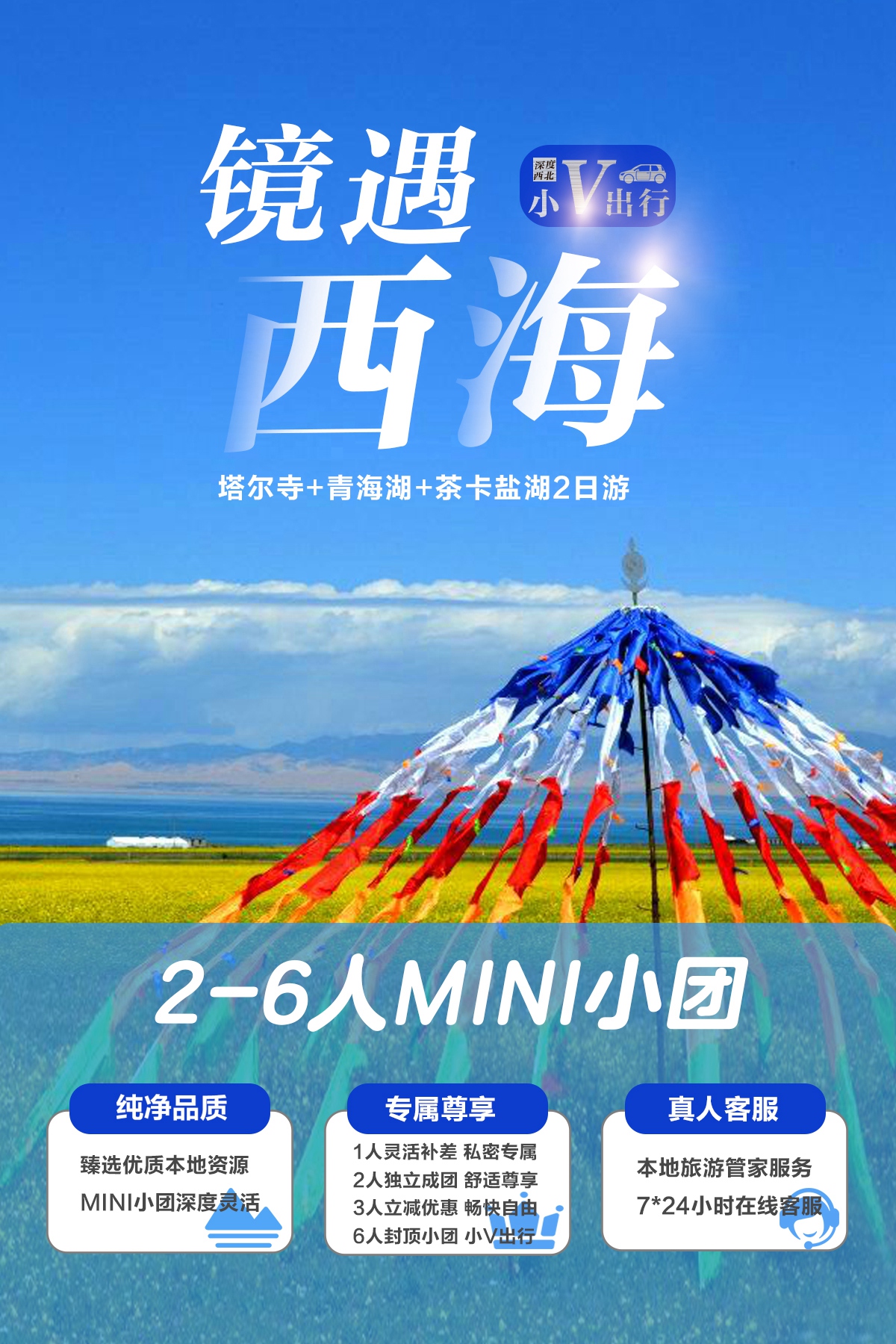 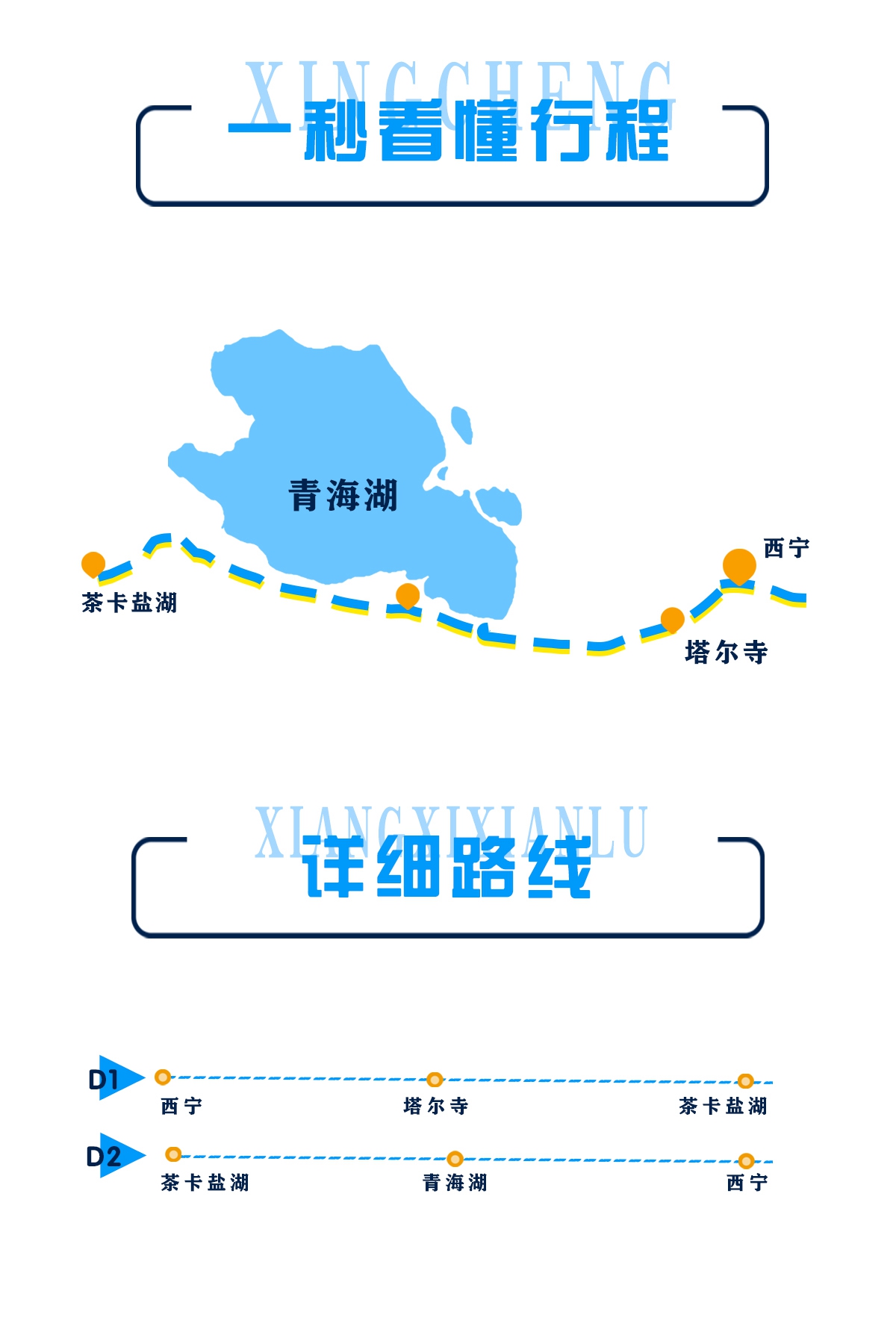 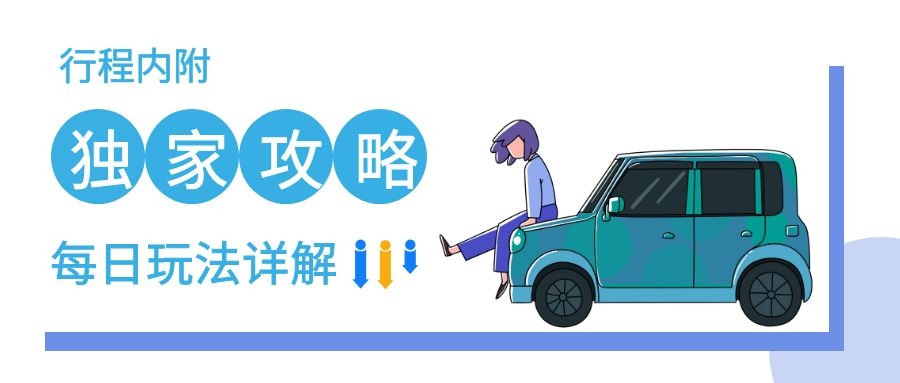 镜遇西海·VIP小团塔尔寺+青海湖+茶卡盐湖2日 6人封顶小团线路亮点1人灵活补差 私密专属2人独立成团 舒适尊享3人立减优惠 畅快自由6人封顶小团 小V出行1人灵活补差 私密专属2人独立成团 舒适尊享3人立减优惠 畅快自由6人封顶小团 小V出行1人灵活补差 私密专属2人独立成团 舒适尊享3人立减优惠 畅快自由6人封顶小团 小V出行1人灵活补差 私密专属2人独立成团 舒适尊享3人立减优惠 畅快自由6人封顶小团 小V出行本地旅游管家服务7*24小时在线客服臻选优质本地资源Mini小团深度灵活本地旅游管家服务7*24小时在线客服臻选优质本地资源Mini小团深度灵活本地旅游管家服务7*24小时在线客服臻选优质本地资源Mini小团深度灵活本地旅游管家服务7*24小时在线客服臻选优质本地资源Mini小团深度灵活本地旅游管家服务7*24小时在线客服臻选优质本地资源Mini小团深度灵活本地旅游管家服务7*24小时在线客服臻选优质本地资源Mini小团深度灵活本地旅游管家服务7*24小时在线客服臻选优质本地资源Mini小团深度灵活简明行程天数行程行程景点景点餐食安排餐食安排餐食安排餐食安排餐食安排住宿安排简明行程D1西宁-塔尔寺-茶卡盐湖西宁-塔尔寺-茶卡盐湖塔尔寺茶卡盐湖塔尔寺茶卡盐湖×××××茶卡镇简明行程D2茶卡盐湖-青海湖-西宁茶卡盐湖-青海湖-西宁青海湖青海湖√√×××/行程描述第1天旅行管家将前往您在西宁住的酒店接您，前往“中国蓝毗尼花园”-藏传佛教格鲁派创始人宗喀巴大师的诞生地-【塔尔寺】（不含环保车，寺院内参观约2小时）因疫情影响，塔尔寺殿堂内部暂未开放，院子内可游览，门票已扣减，再无退费；如殿堂重新开放则需要现补门票，塔尔寺是中国藏传佛教格鲁派六大寺院之一，也是世界第二大佛宗喀巴大师的诞生地。因先有塔，而后有寺，故名塔尔寺，寺院建筑恢宏、珍宝丰富，香火也非常的旺盛，来到这里能感受到浓郁的宗教氛围。栩栩如生的酥油花，绚丽多彩的壁画和色彩绚烂的堆绣被誉为“塔尔寺艺术三绝”。后乘车一站前往素有“小玻利维亚”、“中国天空之镜”之称的【茶卡·天空一号景区】（约2小时）特别备注：6月30日之前门票免费，团费已扣除，再无退费；。茶卡天空壹号景区位于青海省海西州乌兰县东部，距离青海湖73公里。在这里让您叹服于水天合一之壮景，景区内设有多个造型的沉水栈道，湖水可没过木质栈道。同时，深入盐湖中的沉水栈道，解决了客人下水拍照的问题，同时也保护了盐池的结晶层。 结束后返回小镇入住酒店。备注：如因交通或天气原因导致道路押车，行程顺序将调整为先去青海湖，敬请知晓！西宁市区-（35KM行车40分钟）-塔尔寺-（300KM 4.5小时）茶卡盐湖天空壹号旅行管家将前往您在西宁住的酒店接您，前往“中国蓝毗尼花园”-藏传佛教格鲁派创始人宗喀巴大师的诞生地-【塔尔寺】（不含环保车，寺院内参观约2小时）因疫情影响，塔尔寺殿堂内部暂未开放，院子内可游览，门票已扣减，再无退费；如殿堂重新开放则需要现补门票，塔尔寺是中国藏传佛教格鲁派六大寺院之一，也是世界第二大佛宗喀巴大师的诞生地。因先有塔，而后有寺，故名塔尔寺，寺院建筑恢宏、珍宝丰富，香火也非常的旺盛，来到这里能感受到浓郁的宗教氛围。栩栩如生的酥油花，绚丽多彩的壁画和色彩绚烂的堆绣被誉为“塔尔寺艺术三绝”。后乘车一站前往素有“小玻利维亚”、“中国天空之镜”之称的【茶卡·天空一号景区】（约2小时）特别备注：6月30日之前门票免费，团费已扣除，再无退费；。茶卡天空壹号景区位于青海省海西州乌兰县东部，距离青海湖73公里。在这里让您叹服于水天合一之壮景，景区内设有多个造型的沉水栈道，湖水可没过木质栈道。同时，深入盐湖中的沉水栈道，解决了客人下水拍照的问题，同时也保护了盐池的结晶层。 结束后返回小镇入住酒店。备注：如因交通或天气原因导致道路押车，行程顺序将调整为先去青海湖，敬请知晓！西宁市区-（35KM行车40分钟）-塔尔寺-（300KM 4.5小时）茶卡盐湖天空壹号旅行管家将前往您在西宁住的酒店接您，前往“中国蓝毗尼花园”-藏传佛教格鲁派创始人宗喀巴大师的诞生地-【塔尔寺】（不含环保车，寺院内参观约2小时）因疫情影响，塔尔寺殿堂内部暂未开放，院子内可游览，门票已扣减，再无退费；如殿堂重新开放则需要现补门票，塔尔寺是中国藏传佛教格鲁派六大寺院之一，也是世界第二大佛宗喀巴大师的诞生地。因先有塔，而后有寺，故名塔尔寺，寺院建筑恢宏、珍宝丰富，香火也非常的旺盛，来到这里能感受到浓郁的宗教氛围。栩栩如生的酥油花，绚丽多彩的壁画和色彩绚烂的堆绣被誉为“塔尔寺艺术三绝”。后乘车一站前往素有“小玻利维亚”、“中国天空之镜”之称的【茶卡·天空一号景区】（约2小时）特别备注：6月30日之前门票免费，团费已扣除，再无退费；。茶卡天空壹号景区位于青海省海西州乌兰县东部，距离青海湖73公里。在这里让您叹服于水天合一之壮景，景区内设有多个造型的沉水栈道，湖水可没过木质栈道。同时，深入盐湖中的沉水栈道，解决了客人下水拍照的问题，同时也保护了盐池的结晶层。 结束后返回小镇入住酒店。备注：如因交通或天气原因导致道路押车，行程顺序将调整为先去青海湖，敬请知晓！西宁市区-（35KM行车40分钟）-塔尔寺-（300KM 4.5小时）茶卡盐湖天空壹号旅行管家将前往您在西宁住的酒店接您，前往“中国蓝毗尼花园”-藏传佛教格鲁派创始人宗喀巴大师的诞生地-【塔尔寺】（不含环保车，寺院内参观约2小时）因疫情影响，塔尔寺殿堂内部暂未开放，院子内可游览，门票已扣减，再无退费；如殿堂重新开放则需要现补门票，塔尔寺是中国藏传佛教格鲁派六大寺院之一，也是世界第二大佛宗喀巴大师的诞生地。因先有塔，而后有寺，故名塔尔寺，寺院建筑恢宏、珍宝丰富，香火也非常的旺盛，来到这里能感受到浓郁的宗教氛围。栩栩如生的酥油花，绚丽多彩的壁画和色彩绚烂的堆绣被誉为“塔尔寺艺术三绝”。后乘车一站前往素有“小玻利维亚”、“中国天空之镜”之称的【茶卡·天空一号景区】（约2小时）特别备注：6月30日之前门票免费，团费已扣除，再无退费；。茶卡天空壹号景区位于青海省海西州乌兰县东部，距离青海湖73公里。在这里让您叹服于水天合一之壮景，景区内设有多个造型的沉水栈道，湖水可没过木质栈道。同时，深入盐湖中的沉水栈道，解决了客人下水拍照的问题，同时也保护了盐池的结晶层。 结束后返回小镇入住酒店。备注：如因交通或天气原因导致道路押车，行程顺序将调整为先去青海湖，敬请知晓！西宁市区-（35KM行车40分钟）-塔尔寺-（300KM 4.5小时）茶卡盐湖天空壹号早餐：自理午餐：自理晚餐：自理早餐：自理午餐：自理晚餐：自理早餐：自理午餐：自理晚餐：自理早餐：自理午餐：自理晚餐：自理早餐：自理午餐：自理晚餐：自理茶卡行程描述本日攻略【今日玩点】 塔尔寺最值得看的看点（小金瓦殿的百年护法神动物标本）（大金瓦殿的大金塔）（大经堂的壁画堆绣以及院子里磕长头的信众）（酥油花馆的酥油花）（藏经阁的千佛龛）大金瓦殿下一个殿堂九间殿门前的广场能排到最好角度的金顶照片（很多名人都在这边拍哦）每个殿堂都有功德箱，功德随心可以免费领取功德箱上哈达一条！【塔尔寺游览建议】1、先看人少的殿堂，原路返回再看之前人多的殿堂；每个殿堂里面都有讲解员带着大团讲解，如果您不请讲解员也能听到讲解殿堂内部均不能拍照，广场和外观可以，请遵守寺内规定【中餐推荐】湟中县城没有什么特别有特色的餐厅，当地以面食为主，炮仗，干拌面之类的去清真餐厅就没错了，如果想吃米饭建议去川菜馆！香巴林卡小镇上的大餐厅团队餐为主，小餐厅可以一试。1、湟中县城卤肉面片   2、香巴林卡小镇藏式简餐  3、县城小炒米饭  人均消费15-50元【茶卡镇】茶卡镇属于海西州乌兰县，位于柴达木盆地东部，距离青海湖150KM，镇子上常住人口不多，近年来随着茶卡盐湖旅游的开发，小镇上也兴起了很多宾馆饭店，俨然成了一个盐湖边的小城市，别有风情。【海拔温度】茶卡海拔约3000米，早晚温差大，天阴风大，天晴的时候紫外线很强，需要注意防晒【茶卡·天空壹号】茶卡天空壹号就是之前网上大火的私密盐场——漠河盐场，经过政府投资打造成为了正规景点。景区宽广，区域清晰，水面可控，不怕出现老景区的那种水深淹到膝盖的情况；相比较老景区，这里更加静美。【天空壹号游览建议】喜爱美拍的你可在水下栈道区域尽情美拍，不怕盐洞，不怕盐刺脚丫，这里有道具小船喜爱摄影的你可以乘坐环保车直接到格桑花广场，边走边拍想看表演《成吉思汗》大型户外实景演出，全部蒙古国演员实地表演，真实还原草原战马厮杀场景，故事紧凑，马术精湛，演员表演投入，马匹数量充足，非常值得观赏，找客服或者管家订票优惠！想体验下“死海漂浮”的感觉，可以去盐卤漂浮体验馆，记得带泳衣哦！【晚餐推荐】茶卡镇很小，川菜和本地面食馆居多，推荐品尝茶卡羊肉 ——不膻不腻 ，非常可口   2、茶卡炮仗面——爽滑劲道   3、茶卡川菜——量大可口【特别提示】1、茶卡酒店每个都有电热毯。如果晚上房间冷，可以用提前加热，但是睡前一定要关闭电源2、酒店周围及市场上购买小吃时问清价格再消费，以免不必要的麻烦3、茶卡的水盐碱重，不建议直接煮来喝，周边商店买些矿泉水喝比较好【今日玩点】 塔尔寺最值得看的看点（小金瓦殿的百年护法神动物标本）（大金瓦殿的大金塔）（大经堂的壁画堆绣以及院子里磕长头的信众）（酥油花馆的酥油花）（藏经阁的千佛龛）大金瓦殿下一个殿堂九间殿门前的广场能排到最好角度的金顶照片（很多名人都在这边拍哦）每个殿堂都有功德箱，功德随心可以免费领取功德箱上哈达一条！【塔尔寺游览建议】1、先看人少的殿堂，原路返回再看之前人多的殿堂；每个殿堂里面都有讲解员带着大团讲解，如果您不请讲解员也能听到讲解殿堂内部均不能拍照，广场和外观可以，请遵守寺内规定【中餐推荐】湟中县城没有什么特别有特色的餐厅，当地以面食为主，炮仗，干拌面之类的去清真餐厅就没错了，如果想吃米饭建议去川菜馆！香巴林卡小镇上的大餐厅团队餐为主，小餐厅可以一试。1、湟中县城卤肉面片   2、香巴林卡小镇藏式简餐  3、县城小炒米饭  人均消费15-50元【茶卡镇】茶卡镇属于海西州乌兰县，位于柴达木盆地东部，距离青海湖150KM，镇子上常住人口不多，近年来随着茶卡盐湖旅游的开发，小镇上也兴起了很多宾馆饭店，俨然成了一个盐湖边的小城市，别有风情。【海拔温度】茶卡海拔约3000米，早晚温差大，天阴风大，天晴的时候紫外线很强，需要注意防晒【茶卡·天空壹号】茶卡天空壹号就是之前网上大火的私密盐场——漠河盐场，经过政府投资打造成为了正规景点。景区宽广，区域清晰，水面可控，不怕出现老景区的那种水深淹到膝盖的情况；相比较老景区，这里更加静美。【天空壹号游览建议】喜爱美拍的你可在水下栈道区域尽情美拍，不怕盐洞，不怕盐刺脚丫，这里有道具小船喜爱摄影的你可以乘坐环保车直接到格桑花广场，边走边拍想看表演《成吉思汗》大型户外实景演出，全部蒙古国演员实地表演，真实还原草原战马厮杀场景，故事紧凑，马术精湛，演员表演投入，马匹数量充足，非常值得观赏，找客服或者管家订票优惠！想体验下“死海漂浮”的感觉，可以去盐卤漂浮体验馆，记得带泳衣哦！【晚餐推荐】茶卡镇很小，川菜和本地面食馆居多，推荐品尝茶卡羊肉 ——不膻不腻 ，非常可口   2、茶卡炮仗面——爽滑劲道   3、茶卡川菜——量大可口【特别提示】1、茶卡酒店每个都有电热毯。如果晚上房间冷，可以用提前加热，但是睡前一定要关闭电源2、酒店周围及市场上购买小吃时问清价格再消费，以免不必要的麻烦3、茶卡的水盐碱重，不建议直接煮来喝，周边商店买些矿泉水喝比较好【今日玩点】 塔尔寺最值得看的看点（小金瓦殿的百年护法神动物标本）（大金瓦殿的大金塔）（大经堂的壁画堆绣以及院子里磕长头的信众）（酥油花馆的酥油花）（藏经阁的千佛龛）大金瓦殿下一个殿堂九间殿门前的广场能排到最好角度的金顶照片（很多名人都在这边拍哦）每个殿堂都有功德箱，功德随心可以免费领取功德箱上哈达一条！【塔尔寺游览建议】1、先看人少的殿堂，原路返回再看之前人多的殿堂；每个殿堂里面都有讲解员带着大团讲解，如果您不请讲解员也能听到讲解殿堂内部均不能拍照，广场和外观可以，请遵守寺内规定【中餐推荐】湟中县城没有什么特别有特色的餐厅，当地以面食为主，炮仗，干拌面之类的去清真餐厅就没错了，如果想吃米饭建议去川菜馆！香巴林卡小镇上的大餐厅团队餐为主，小餐厅可以一试。1、湟中县城卤肉面片   2、香巴林卡小镇藏式简餐  3、县城小炒米饭  人均消费15-50元【茶卡镇】茶卡镇属于海西州乌兰县，位于柴达木盆地东部，距离青海湖150KM，镇子上常住人口不多，近年来随着茶卡盐湖旅游的开发，小镇上也兴起了很多宾馆饭店，俨然成了一个盐湖边的小城市，别有风情。【海拔温度】茶卡海拔约3000米，早晚温差大，天阴风大，天晴的时候紫外线很强，需要注意防晒【茶卡·天空壹号】茶卡天空壹号就是之前网上大火的私密盐场——漠河盐场，经过政府投资打造成为了正规景点。景区宽广，区域清晰，水面可控，不怕出现老景区的那种水深淹到膝盖的情况；相比较老景区，这里更加静美。【天空壹号游览建议】喜爱美拍的你可在水下栈道区域尽情美拍，不怕盐洞，不怕盐刺脚丫，这里有道具小船喜爱摄影的你可以乘坐环保车直接到格桑花广场，边走边拍想看表演《成吉思汗》大型户外实景演出，全部蒙古国演员实地表演，真实还原草原战马厮杀场景，故事紧凑，马术精湛，演员表演投入，马匹数量充足，非常值得观赏，找客服或者管家订票优惠！想体验下“死海漂浮”的感觉，可以去盐卤漂浮体验馆，记得带泳衣哦！【晚餐推荐】茶卡镇很小，川菜和本地面食馆居多，推荐品尝茶卡羊肉 ——不膻不腻 ，非常可口   2、茶卡炮仗面——爽滑劲道   3、茶卡川菜——量大可口【特别提示】1、茶卡酒店每个都有电热毯。如果晚上房间冷，可以用提前加热，但是睡前一定要关闭电源2、酒店周围及市场上购买小吃时问清价格再消费，以免不必要的麻烦3、茶卡的水盐碱重，不建议直接煮来喝，周边商店买些矿泉水喝比较好【今日玩点】 塔尔寺最值得看的看点（小金瓦殿的百年护法神动物标本）（大金瓦殿的大金塔）（大经堂的壁画堆绣以及院子里磕长头的信众）（酥油花馆的酥油花）（藏经阁的千佛龛）大金瓦殿下一个殿堂九间殿门前的广场能排到最好角度的金顶照片（很多名人都在这边拍哦）每个殿堂都有功德箱，功德随心可以免费领取功德箱上哈达一条！【塔尔寺游览建议】1、先看人少的殿堂，原路返回再看之前人多的殿堂；每个殿堂里面都有讲解员带着大团讲解，如果您不请讲解员也能听到讲解殿堂内部均不能拍照，广场和外观可以，请遵守寺内规定【中餐推荐】湟中县城没有什么特别有特色的餐厅，当地以面食为主，炮仗，干拌面之类的去清真餐厅就没错了，如果想吃米饭建议去川菜馆！香巴林卡小镇上的大餐厅团队餐为主，小餐厅可以一试。1、湟中县城卤肉面片   2、香巴林卡小镇藏式简餐  3、县城小炒米饭  人均消费15-50元【茶卡镇】茶卡镇属于海西州乌兰县，位于柴达木盆地东部，距离青海湖150KM，镇子上常住人口不多，近年来随着茶卡盐湖旅游的开发，小镇上也兴起了很多宾馆饭店，俨然成了一个盐湖边的小城市，别有风情。【海拔温度】茶卡海拔约3000米，早晚温差大，天阴风大，天晴的时候紫外线很强，需要注意防晒【茶卡·天空壹号】茶卡天空壹号就是之前网上大火的私密盐场——漠河盐场，经过政府投资打造成为了正规景点。景区宽广，区域清晰，水面可控，不怕出现老景区的那种水深淹到膝盖的情况；相比较老景区，这里更加静美。【天空壹号游览建议】喜爱美拍的你可在水下栈道区域尽情美拍，不怕盐洞，不怕盐刺脚丫，这里有道具小船喜爱摄影的你可以乘坐环保车直接到格桑花广场，边走边拍想看表演《成吉思汗》大型户外实景演出，全部蒙古国演员实地表演，真实还原草原战马厮杀场景，故事紧凑，马术精湛，演员表演投入，马匹数量充足，非常值得观赏，找客服或者管家订票优惠！想体验下“死海漂浮”的感觉，可以去盐卤漂浮体验馆，记得带泳衣哦！【晚餐推荐】茶卡镇很小，川菜和本地面食馆居多，推荐品尝茶卡羊肉 ——不膻不腻 ，非常可口   2、茶卡炮仗面——爽滑劲道   3、茶卡川菜——量大可口【特别提示】1、茶卡酒店每个都有电热毯。如果晚上房间冷，可以用提前加热，但是睡前一定要关闭电源2、酒店周围及市场上购买小吃时问清价格再消费，以免不必要的麻烦3、茶卡的水盐碱重，不建议直接煮来喝，周边商店买些矿泉水喝比较好【今日玩点】 塔尔寺最值得看的看点（小金瓦殿的百年护法神动物标本）（大金瓦殿的大金塔）（大经堂的壁画堆绣以及院子里磕长头的信众）（酥油花馆的酥油花）（藏经阁的千佛龛）大金瓦殿下一个殿堂九间殿门前的广场能排到最好角度的金顶照片（很多名人都在这边拍哦）每个殿堂都有功德箱，功德随心可以免费领取功德箱上哈达一条！【塔尔寺游览建议】1、先看人少的殿堂，原路返回再看之前人多的殿堂；每个殿堂里面都有讲解员带着大团讲解，如果您不请讲解员也能听到讲解殿堂内部均不能拍照，广场和外观可以，请遵守寺内规定【中餐推荐】湟中县城没有什么特别有特色的餐厅，当地以面食为主，炮仗，干拌面之类的去清真餐厅就没错了，如果想吃米饭建议去川菜馆！香巴林卡小镇上的大餐厅团队餐为主，小餐厅可以一试。1、湟中县城卤肉面片   2、香巴林卡小镇藏式简餐  3、县城小炒米饭  人均消费15-50元【茶卡镇】茶卡镇属于海西州乌兰县，位于柴达木盆地东部，距离青海湖150KM，镇子上常住人口不多，近年来随着茶卡盐湖旅游的开发，小镇上也兴起了很多宾馆饭店，俨然成了一个盐湖边的小城市，别有风情。【海拔温度】茶卡海拔约3000米，早晚温差大，天阴风大，天晴的时候紫外线很强，需要注意防晒【茶卡·天空壹号】茶卡天空壹号就是之前网上大火的私密盐场——漠河盐场，经过政府投资打造成为了正规景点。景区宽广，区域清晰，水面可控，不怕出现老景区的那种水深淹到膝盖的情况；相比较老景区，这里更加静美。【天空壹号游览建议】喜爱美拍的你可在水下栈道区域尽情美拍，不怕盐洞，不怕盐刺脚丫，这里有道具小船喜爱摄影的你可以乘坐环保车直接到格桑花广场，边走边拍想看表演《成吉思汗》大型户外实景演出，全部蒙古国演员实地表演，真实还原草原战马厮杀场景，故事紧凑，马术精湛，演员表演投入，马匹数量充足，非常值得观赏，找客服或者管家订票优惠！想体验下“死海漂浮”的感觉，可以去盐卤漂浮体验馆，记得带泳衣哦！【晚餐推荐】茶卡镇很小，川菜和本地面食馆居多，推荐品尝茶卡羊肉 ——不膻不腻 ，非常可口   2、茶卡炮仗面——爽滑劲道   3、茶卡川菜——量大可口【特别提示】1、茶卡酒店每个都有电热毯。如果晚上房间冷，可以用提前加热，但是睡前一定要关闭电源2、酒店周围及市场上购买小吃时问清价格再消费，以免不必要的麻烦3、茶卡的水盐碱重，不建议直接煮来喝，周边商店买些矿泉水喝比较好【今日玩点】 塔尔寺最值得看的看点（小金瓦殿的百年护法神动物标本）（大金瓦殿的大金塔）（大经堂的壁画堆绣以及院子里磕长头的信众）（酥油花馆的酥油花）（藏经阁的千佛龛）大金瓦殿下一个殿堂九间殿门前的广场能排到最好角度的金顶照片（很多名人都在这边拍哦）每个殿堂都有功德箱，功德随心可以免费领取功德箱上哈达一条！【塔尔寺游览建议】1、先看人少的殿堂，原路返回再看之前人多的殿堂；每个殿堂里面都有讲解员带着大团讲解，如果您不请讲解员也能听到讲解殿堂内部均不能拍照，广场和外观可以，请遵守寺内规定【中餐推荐】湟中县城没有什么特别有特色的餐厅，当地以面食为主，炮仗，干拌面之类的去清真餐厅就没错了，如果想吃米饭建议去川菜馆！香巴林卡小镇上的大餐厅团队餐为主，小餐厅可以一试。1、湟中县城卤肉面片   2、香巴林卡小镇藏式简餐  3、县城小炒米饭  人均消费15-50元【茶卡镇】茶卡镇属于海西州乌兰县，位于柴达木盆地东部，距离青海湖150KM，镇子上常住人口不多，近年来随着茶卡盐湖旅游的开发，小镇上也兴起了很多宾馆饭店，俨然成了一个盐湖边的小城市，别有风情。【海拔温度】茶卡海拔约3000米，早晚温差大，天阴风大，天晴的时候紫外线很强，需要注意防晒【茶卡·天空壹号】茶卡天空壹号就是之前网上大火的私密盐场——漠河盐场，经过政府投资打造成为了正规景点。景区宽广，区域清晰，水面可控，不怕出现老景区的那种水深淹到膝盖的情况；相比较老景区，这里更加静美。【天空壹号游览建议】喜爱美拍的你可在水下栈道区域尽情美拍，不怕盐洞，不怕盐刺脚丫，这里有道具小船喜爱摄影的你可以乘坐环保车直接到格桑花广场，边走边拍想看表演《成吉思汗》大型户外实景演出，全部蒙古国演员实地表演，真实还原草原战马厮杀场景，故事紧凑，马术精湛，演员表演投入，马匹数量充足，非常值得观赏，找客服或者管家订票优惠！想体验下“死海漂浮”的感觉，可以去盐卤漂浮体验馆，记得带泳衣哦！【晚餐推荐】茶卡镇很小，川菜和本地面食馆居多，推荐品尝茶卡羊肉 ——不膻不腻 ，非常可口   2、茶卡炮仗面——爽滑劲道   3、茶卡川菜——量大可口【特别提示】1、茶卡酒店每个都有电热毯。如果晚上房间冷，可以用提前加热，但是睡前一定要关闭电源2、酒店周围及市场上购买小吃时问清价格再消费，以免不必要的麻烦3、茶卡的水盐碱重，不建议直接煮来喝，周边商店买些矿泉水喝比较好【今日玩点】 塔尔寺最值得看的看点（小金瓦殿的百年护法神动物标本）（大金瓦殿的大金塔）（大经堂的壁画堆绣以及院子里磕长头的信众）（酥油花馆的酥油花）（藏经阁的千佛龛）大金瓦殿下一个殿堂九间殿门前的广场能排到最好角度的金顶照片（很多名人都在这边拍哦）每个殿堂都有功德箱，功德随心可以免费领取功德箱上哈达一条！【塔尔寺游览建议】1、先看人少的殿堂，原路返回再看之前人多的殿堂；每个殿堂里面都有讲解员带着大团讲解，如果您不请讲解员也能听到讲解殿堂内部均不能拍照，广场和外观可以，请遵守寺内规定【中餐推荐】湟中县城没有什么特别有特色的餐厅，当地以面食为主，炮仗，干拌面之类的去清真餐厅就没错了，如果想吃米饭建议去川菜馆！香巴林卡小镇上的大餐厅团队餐为主，小餐厅可以一试。1、湟中县城卤肉面片   2、香巴林卡小镇藏式简餐  3、县城小炒米饭  人均消费15-50元【茶卡镇】茶卡镇属于海西州乌兰县，位于柴达木盆地东部，距离青海湖150KM，镇子上常住人口不多，近年来随着茶卡盐湖旅游的开发，小镇上也兴起了很多宾馆饭店，俨然成了一个盐湖边的小城市，别有风情。【海拔温度】茶卡海拔约3000米，早晚温差大，天阴风大，天晴的时候紫外线很强，需要注意防晒【茶卡·天空壹号】茶卡天空壹号就是之前网上大火的私密盐场——漠河盐场，经过政府投资打造成为了正规景点。景区宽广，区域清晰，水面可控，不怕出现老景区的那种水深淹到膝盖的情况；相比较老景区，这里更加静美。【天空壹号游览建议】喜爱美拍的你可在水下栈道区域尽情美拍，不怕盐洞，不怕盐刺脚丫，这里有道具小船喜爱摄影的你可以乘坐环保车直接到格桑花广场，边走边拍想看表演《成吉思汗》大型户外实景演出，全部蒙古国演员实地表演，真实还原草原战马厮杀场景，故事紧凑，马术精湛，演员表演投入，马匹数量充足，非常值得观赏，找客服或者管家订票优惠！想体验下“死海漂浮”的感觉，可以去盐卤漂浮体验馆，记得带泳衣哦！【晚餐推荐】茶卡镇很小，川菜和本地面食馆居多，推荐品尝茶卡羊肉 ——不膻不腻 ，非常可口   2、茶卡炮仗面——爽滑劲道   3、茶卡川菜——量大可口【特别提示】1、茶卡酒店每个都有电热毯。如果晚上房间冷，可以用提前加热，但是睡前一定要关闭电源2、酒店周围及市场上购买小吃时问清价格再消费，以免不必要的麻烦3、茶卡的水盐碱重，不建议直接煮来喝，周边商店买些矿泉水喝比较好【今日玩点】 塔尔寺最值得看的看点（小金瓦殿的百年护法神动物标本）（大金瓦殿的大金塔）（大经堂的壁画堆绣以及院子里磕长头的信众）（酥油花馆的酥油花）（藏经阁的千佛龛）大金瓦殿下一个殿堂九间殿门前的广场能排到最好角度的金顶照片（很多名人都在这边拍哦）每个殿堂都有功德箱，功德随心可以免费领取功德箱上哈达一条！【塔尔寺游览建议】1、先看人少的殿堂，原路返回再看之前人多的殿堂；每个殿堂里面都有讲解员带着大团讲解，如果您不请讲解员也能听到讲解殿堂内部均不能拍照，广场和外观可以，请遵守寺内规定【中餐推荐】湟中县城没有什么特别有特色的餐厅，当地以面食为主，炮仗，干拌面之类的去清真餐厅就没错了，如果想吃米饭建议去川菜馆！香巴林卡小镇上的大餐厅团队餐为主，小餐厅可以一试。1、湟中县城卤肉面片   2、香巴林卡小镇藏式简餐  3、县城小炒米饭  人均消费15-50元【茶卡镇】茶卡镇属于海西州乌兰县，位于柴达木盆地东部，距离青海湖150KM，镇子上常住人口不多，近年来随着茶卡盐湖旅游的开发，小镇上也兴起了很多宾馆饭店，俨然成了一个盐湖边的小城市，别有风情。【海拔温度】茶卡海拔约3000米，早晚温差大，天阴风大，天晴的时候紫外线很强，需要注意防晒【茶卡·天空壹号】茶卡天空壹号就是之前网上大火的私密盐场——漠河盐场，经过政府投资打造成为了正规景点。景区宽广，区域清晰，水面可控，不怕出现老景区的那种水深淹到膝盖的情况；相比较老景区，这里更加静美。【天空壹号游览建议】喜爱美拍的你可在水下栈道区域尽情美拍，不怕盐洞，不怕盐刺脚丫，这里有道具小船喜爱摄影的你可以乘坐环保车直接到格桑花广场，边走边拍想看表演《成吉思汗》大型户外实景演出，全部蒙古国演员实地表演，真实还原草原战马厮杀场景，故事紧凑，马术精湛，演员表演投入，马匹数量充足，非常值得观赏，找客服或者管家订票优惠！想体验下“死海漂浮”的感觉，可以去盐卤漂浮体验馆，记得带泳衣哦！【晚餐推荐】茶卡镇很小，川菜和本地面食馆居多，推荐品尝茶卡羊肉 ——不膻不腻 ，非常可口   2、茶卡炮仗面——爽滑劲道   3、茶卡川菜——量大可口【特别提示】1、茶卡酒店每个都有电热毯。如果晚上房间冷，可以用提前加热，但是睡前一定要关闭电源2、酒店周围及市场上购买小吃时问清价格再消费，以免不必要的麻烦3、茶卡的水盐碱重，不建议直接煮来喝，周边商店买些矿泉水喝比较好【今日玩点】 塔尔寺最值得看的看点（小金瓦殿的百年护法神动物标本）（大金瓦殿的大金塔）（大经堂的壁画堆绣以及院子里磕长头的信众）（酥油花馆的酥油花）（藏经阁的千佛龛）大金瓦殿下一个殿堂九间殿门前的广场能排到最好角度的金顶照片（很多名人都在这边拍哦）每个殿堂都有功德箱，功德随心可以免费领取功德箱上哈达一条！【塔尔寺游览建议】1、先看人少的殿堂，原路返回再看之前人多的殿堂；每个殿堂里面都有讲解员带着大团讲解，如果您不请讲解员也能听到讲解殿堂内部均不能拍照，广场和外观可以，请遵守寺内规定【中餐推荐】湟中县城没有什么特别有特色的餐厅，当地以面食为主，炮仗，干拌面之类的去清真餐厅就没错了，如果想吃米饭建议去川菜馆！香巴林卡小镇上的大餐厅团队餐为主，小餐厅可以一试。1、湟中县城卤肉面片   2、香巴林卡小镇藏式简餐  3、县城小炒米饭  人均消费15-50元【茶卡镇】茶卡镇属于海西州乌兰县，位于柴达木盆地东部，距离青海湖150KM，镇子上常住人口不多，近年来随着茶卡盐湖旅游的开发，小镇上也兴起了很多宾馆饭店，俨然成了一个盐湖边的小城市，别有风情。【海拔温度】茶卡海拔约3000米，早晚温差大，天阴风大，天晴的时候紫外线很强，需要注意防晒【茶卡·天空壹号】茶卡天空壹号就是之前网上大火的私密盐场——漠河盐场，经过政府投资打造成为了正规景点。景区宽广，区域清晰，水面可控，不怕出现老景区的那种水深淹到膝盖的情况；相比较老景区，这里更加静美。【天空壹号游览建议】喜爱美拍的你可在水下栈道区域尽情美拍，不怕盐洞，不怕盐刺脚丫，这里有道具小船喜爱摄影的你可以乘坐环保车直接到格桑花广场，边走边拍想看表演《成吉思汗》大型户外实景演出，全部蒙古国演员实地表演，真实还原草原战马厮杀场景，故事紧凑，马术精湛，演员表演投入，马匹数量充足，非常值得观赏，找客服或者管家订票优惠！想体验下“死海漂浮”的感觉，可以去盐卤漂浮体验馆，记得带泳衣哦！【晚餐推荐】茶卡镇很小，川菜和本地面食馆居多，推荐品尝茶卡羊肉 ——不膻不腻 ，非常可口   2、茶卡炮仗面——爽滑劲道   3、茶卡川菜——量大可口【特别提示】1、茶卡酒店每个都有电热毯。如果晚上房间冷，可以用提前加热，但是睡前一定要关闭电源2、酒店周围及市场上购买小吃时问清价格再消费，以免不必要的麻烦3、茶卡的水盐碱重，不建议直接煮来喝，周边商店买些矿泉水喝比较好【今日玩点】 塔尔寺最值得看的看点（小金瓦殿的百年护法神动物标本）（大金瓦殿的大金塔）（大经堂的壁画堆绣以及院子里磕长头的信众）（酥油花馆的酥油花）（藏经阁的千佛龛）大金瓦殿下一个殿堂九间殿门前的广场能排到最好角度的金顶照片（很多名人都在这边拍哦）每个殿堂都有功德箱，功德随心可以免费领取功德箱上哈达一条！【塔尔寺游览建议】1、先看人少的殿堂，原路返回再看之前人多的殿堂；每个殿堂里面都有讲解员带着大团讲解，如果您不请讲解员也能听到讲解殿堂内部均不能拍照，广场和外观可以，请遵守寺内规定【中餐推荐】湟中县城没有什么特别有特色的餐厅，当地以面食为主，炮仗，干拌面之类的去清真餐厅就没错了，如果想吃米饭建议去川菜馆！香巴林卡小镇上的大餐厅团队餐为主，小餐厅可以一试。1、湟中县城卤肉面片   2、香巴林卡小镇藏式简餐  3、县城小炒米饭  人均消费15-50元【茶卡镇】茶卡镇属于海西州乌兰县，位于柴达木盆地东部，距离青海湖150KM，镇子上常住人口不多，近年来随着茶卡盐湖旅游的开发，小镇上也兴起了很多宾馆饭店，俨然成了一个盐湖边的小城市，别有风情。【海拔温度】茶卡海拔约3000米，早晚温差大，天阴风大，天晴的时候紫外线很强，需要注意防晒【茶卡·天空壹号】茶卡天空壹号就是之前网上大火的私密盐场——漠河盐场，经过政府投资打造成为了正规景点。景区宽广，区域清晰，水面可控，不怕出现老景区的那种水深淹到膝盖的情况；相比较老景区，这里更加静美。【天空壹号游览建议】喜爱美拍的你可在水下栈道区域尽情美拍，不怕盐洞，不怕盐刺脚丫，这里有道具小船喜爱摄影的你可以乘坐环保车直接到格桑花广场，边走边拍想看表演《成吉思汗》大型户外实景演出，全部蒙古国演员实地表演，真实还原草原战马厮杀场景，故事紧凑，马术精湛，演员表演投入，马匹数量充足，非常值得观赏，找客服或者管家订票优惠！想体验下“死海漂浮”的感觉，可以去盐卤漂浮体验馆，记得带泳衣哦！【晚餐推荐】茶卡镇很小，川菜和本地面食馆居多，推荐品尝茶卡羊肉 ——不膻不腻 ，非常可口   2、茶卡炮仗面——爽滑劲道   3、茶卡川菜——量大可口【特别提示】1、茶卡酒店每个都有电热毯。如果晚上房间冷，可以用提前加热，但是睡前一定要关闭电源2、酒店周围及市场上购买小吃时问清价格再消费，以免不必要的麻烦3、茶卡的水盐碱重，不建议直接煮来喝，周边商店买些矿泉水喝比较好行程描述第2天早餐后离开茶卡镇，翻越沿途海拔最高点 3820米-橡皮山口抵达【青海湖二郎剑景区】（约2小时），青海湖又名“库库淖尔”，蒙语“青色的海”之意。被评为“中国最美的湖泊”，高原大陆性气候造就了四季的不同美景。每年5月有数十万只飞鸟可供观赏拍摄；夏季湖畔大片整齐如画的农田麦浪翻滚，菜花泛金，芳香四溢；那碧波万顷。9月湖畔草原金黄，蓝色的湖水更加通透似巨大的蓝色宝石， 游览结束后乘车返回西宁。茶卡镇-（150KM行车3小时）-青海湖二郎剑-（150KM 2.5小时）西宁市区早餐后离开茶卡镇，翻越沿途海拔最高点 3820米-橡皮山口抵达【青海湖二郎剑景区】（约2小时），青海湖又名“库库淖尔”，蒙语“青色的海”之意。被评为“中国最美的湖泊”，高原大陆性气候造就了四季的不同美景。每年5月有数十万只飞鸟可供观赏拍摄；夏季湖畔大片整齐如画的农田麦浪翻滚，菜花泛金，芳香四溢；那碧波万顷。9月湖畔草原金黄，蓝色的湖水更加通透似巨大的蓝色宝石， 游览结束后乘车返回西宁。茶卡镇-（150KM行车3小时）-青海湖二郎剑-（150KM 2.5小时）西宁市区早餐后离开茶卡镇，翻越沿途海拔最高点 3820米-橡皮山口抵达【青海湖二郎剑景区】（约2小时），青海湖又名“库库淖尔”，蒙语“青色的海”之意。被评为“中国最美的湖泊”，高原大陆性气候造就了四季的不同美景。每年5月有数十万只飞鸟可供观赏拍摄；夏季湖畔大片整齐如画的农田麦浪翻滚，菜花泛金，芳香四溢；那碧波万顷。9月湖畔草原金黄，蓝色的湖水更加通透似巨大的蓝色宝石， 游览结束后乘车返回西宁。茶卡镇-（150KM行车3小时）-青海湖二郎剑-（150KM 2.5小时）西宁市区早餐后离开茶卡镇，翻越沿途海拔最高点 3820米-橡皮山口抵达【青海湖二郎剑景区】（约2小时），青海湖又名“库库淖尔”，蒙语“青色的海”之意。被评为“中国最美的湖泊”，高原大陆性气候造就了四季的不同美景。每年5月有数十万只飞鸟可供观赏拍摄；夏季湖畔大片整齐如画的农田麦浪翻滚，菜花泛金，芳香四溢；那碧波万顷。9月湖畔草原金黄，蓝色的湖水更加通透似巨大的蓝色宝石， 游览结束后乘车返回西宁。茶卡镇-（150KM行车3小时）-青海湖二郎剑-（150KM 2.5小时）西宁市区早餐：酒店内午餐：自理晚餐：自理早餐：酒店内午餐：自理晚餐：自理早餐：酒店内午餐：自理晚餐：自理早餐：酒店内午餐：自理晚餐：自理早餐：酒店内午餐：自理晚餐：自理/本日攻略【今日玩点】离开茶卡镇翻过橡皮山，就进入了青海湖盆地，景色和茶卡附近的戈壁景观豁然不同，山体平缓，草原想绒毯一样铺散开来，远处山上的积雪融水化为汩汩清流汇入青海湖，5-6草色渐渐青翠，大群的牦牛和羊群在公路两旁的草原上悠闲的吃草,过了黑马河小镇，青海湖的蓝色豁然显现在眼前，随着距离和光线的不同显现不同的蓝色。【中餐推荐】青海湖附近餐厅多为旅游餐厅，青海湖二郎剑景区对面新建的青海湖风情小镇上餐厅最为集中，小镇的餐食以川菜、湘菜、本地面食为主，价格比西宁市区和茶卡镇略贵，以牛肉面大约20元左右一碗；点菜时请看清明码标价的菜单，面食一般量比较大，切勿点太多；如果要吃米饭建议去川湘菜馆，一般这类菜馆会用高压锅煮米饭，口感要好一点。【青海湖游览建议】黑马河小镇附近还有很多距离湖水很近的地方，可以在附近停车，从更西北的方位观赏青海湖，（部分地方铁丝网围着不能进去）湖畔有藏族同胞转湖留下的小小的“玛尼石堆”是非常原生态的湖岸风景。行程中包含的景点为青海湖二郎剑景区大门票，二郎剑景区位于青海湖南侧，是官方AAAAA级景区，国家级湿地保护单位，1、景区进门走500米左右就有自行车租赁、环保车乘车点、景区马车乘车点等，价格不等，但是不建议乘坐，因为这类小交通直接到码头，沿途的风光无法停车给你玩；2、边走边看，入口——码头：两边的格桑花；福娃迎迎；西王母汉白玉塑像+木栈道3、码头看棕头鸥，青海湖常年有各类水鸟聚居，棕头鸥最为常见，他们会在码头两面觅食，非常可爱4、码头边有木栈道直接到湖边，湖水中伫立着刻着“青海湖”的名字的大石头5、青海湖二郎剑码头有开往二郎剑半岛的游船140/人 可以直接在码头买票 二郎剑半岛是延伸到湖内的半岛乘船大约需要40几分钟，在二郎剑半岛上玩好之后乘坐半岛上的流动大巴返回码头，大巴运行时间大约20分钟【青海湖109国道沿线】青海湖二郎剑景区紧靠109国道，7-8月份湖岸边种植的景观性油菜花相继开放，金色的花海，碧绿的草原和蔚蓝的湖水相应如画国道边有专门的青海湖骑行小道，可以租自行车骑行体验80-150/次不等湖边的马场可以体验马背骑行100-150/次不等，专业正规的马场有安全帽和防护设备以及教练，不建议自行骑马，如需参加建议再次购买特殊活动意外险国道边的油菜花多为牧民家自己经营的，如需要在花海拍照需要支付费用，价格在5-20元/次不等，需要问好价格再去，以免引起不必要的麻烦。【海拔温度】青海湖附近海拔3200米，早晚温差大，紫外线强，风大；需要注意防寒保暖【今日玩点】离开茶卡镇翻过橡皮山，就进入了青海湖盆地，景色和茶卡附近的戈壁景观豁然不同，山体平缓，草原想绒毯一样铺散开来，远处山上的积雪融水化为汩汩清流汇入青海湖，5-6草色渐渐青翠，大群的牦牛和羊群在公路两旁的草原上悠闲的吃草,过了黑马河小镇，青海湖的蓝色豁然显现在眼前，随着距离和光线的不同显现不同的蓝色。【中餐推荐】青海湖附近餐厅多为旅游餐厅，青海湖二郎剑景区对面新建的青海湖风情小镇上餐厅最为集中，小镇的餐食以川菜、湘菜、本地面食为主，价格比西宁市区和茶卡镇略贵，以牛肉面大约20元左右一碗；点菜时请看清明码标价的菜单，面食一般量比较大，切勿点太多；如果要吃米饭建议去川湘菜馆，一般这类菜馆会用高压锅煮米饭，口感要好一点。【青海湖游览建议】黑马河小镇附近还有很多距离湖水很近的地方，可以在附近停车，从更西北的方位观赏青海湖，（部分地方铁丝网围着不能进去）湖畔有藏族同胞转湖留下的小小的“玛尼石堆”是非常原生态的湖岸风景。行程中包含的景点为青海湖二郎剑景区大门票，二郎剑景区位于青海湖南侧，是官方AAAAA级景区，国家级湿地保护单位，1、景区进门走500米左右就有自行车租赁、环保车乘车点、景区马车乘车点等，价格不等，但是不建议乘坐，因为这类小交通直接到码头，沿途的风光无法停车给你玩；2、边走边看，入口——码头：两边的格桑花；福娃迎迎；西王母汉白玉塑像+木栈道3、码头看棕头鸥，青海湖常年有各类水鸟聚居，棕头鸥最为常见，他们会在码头两面觅食，非常可爱4、码头边有木栈道直接到湖边，湖水中伫立着刻着“青海湖”的名字的大石头5、青海湖二郎剑码头有开往二郎剑半岛的游船140/人 可以直接在码头买票 二郎剑半岛是延伸到湖内的半岛乘船大约需要40几分钟，在二郎剑半岛上玩好之后乘坐半岛上的流动大巴返回码头，大巴运行时间大约20分钟【青海湖109国道沿线】青海湖二郎剑景区紧靠109国道，7-8月份湖岸边种植的景观性油菜花相继开放，金色的花海，碧绿的草原和蔚蓝的湖水相应如画国道边有专门的青海湖骑行小道，可以租自行车骑行体验80-150/次不等湖边的马场可以体验马背骑行100-150/次不等，专业正规的马场有安全帽和防护设备以及教练，不建议自行骑马，如需参加建议再次购买特殊活动意外险国道边的油菜花多为牧民家自己经营的，如需要在花海拍照需要支付费用，价格在5-20元/次不等，需要问好价格再去，以免引起不必要的麻烦。【海拔温度】青海湖附近海拔3200米，早晚温差大，紫外线强，风大；需要注意防寒保暖【今日玩点】离开茶卡镇翻过橡皮山，就进入了青海湖盆地，景色和茶卡附近的戈壁景观豁然不同，山体平缓，草原想绒毯一样铺散开来，远处山上的积雪融水化为汩汩清流汇入青海湖，5-6草色渐渐青翠，大群的牦牛和羊群在公路两旁的草原上悠闲的吃草,过了黑马河小镇，青海湖的蓝色豁然显现在眼前，随着距离和光线的不同显现不同的蓝色。【中餐推荐】青海湖附近餐厅多为旅游餐厅，青海湖二郎剑景区对面新建的青海湖风情小镇上餐厅最为集中，小镇的餐食以川菜、湘菜、本地面食为主，价格比西宁市区和茶卡镇略贵，以牛肉面大约20元左右一碗；点菜时请看清明码标价的菜单，面食一般量比较大，切勿点太多；如果要吃米饭建议去川湘菜馆，一般这类菜馆会用高压锅煮米饭，口感要好一点。【青海湖游览建议】黑马河小镇附近还有很多距离湖水很近的地方，可以在附近停车，从更西北的方位观赏青海湖，（部分地方铁丝网围着不能进去）湖畔有藏族同胞转湖留下的小小的“玛尼石堆”是非常原生态的湖岸风景。行程中包含的景点为青海湖二郎剑景区大门票，二郎剑景区位于青海湖南侧，是官方AAAAA级景区，国家级湿地保护单位，1、景区进门走500米左右就有自行车租赁、环保车乘车点、景区马车乘车点等，价格不等，但是不建议乘坐，因为这类小交通直接到码头，沿途的风光无法停车给你玩；2、边走边看，入口——码头：两边的格桑花；福娃迎迎；西王母汉白玉塑像+木栈道3、码头看棕头鸥，青海湖常年有各类水鸟聚居，棕头鸥最为常见，他们会在码头两面觅食，非常可爱4、码头边有木栈道直接到湖边，湖水中伫立着刻着“青海湖”的名字的大石头5、青海湖二郎剑码头有开往二郎剑半岛的游船140/人 可以直接在码头买票 二郎剑半岛是延伸到湖内的半岛乘船大约需要40几分钟，在二郎剑半岛上玩好之后乘坐半岛上的流动大巴返回码头，大巴运行时间大约20分钟【青海湖109国道沿线】青海湖二郎剑景区紧靠109国道，7-8月份湖岸边种植的景观性油菜花相继开放，金色的花海，碧绿的草原和蔚蓝的湖水相应如画国道边有专门的青海湖骑行小道，可以租自行车骑行体验80-150/次不等湖边的马场可以体验马背骑行100-150/次不等，专业正规的马场有安全帽和防护设备以及教练，不建议自行骑马，如需参加建议再次购买特殊活动意外险国道边的油菜花多为牧民家自己经营的，如需要在花海拍照需要支付费用，价格在5-20元/次不等，需要问好价格再去，以免引起不必要的麻烦。【海拔温度】青海湖附近海拔3200米，早晚温差大，紫外线强，风大；需要注意防寒保暖【今日玩点】离开茶卡镇翻过橡皮山，就进入了青海湖盆地，景色和茶卡附近的戈壁景观豁然不同，山体平缓，草原想绒毯一样铺散开来，远处山上的积雪融水化为汩汩清流汇入青海湖，5-6草色渐渐青翠，大群的牦牛和羊群在公路两旁的草原上悠闲的吃草,过了黑马河小镇，青海湖的蓝色豁然显现在眼前，随着距离和光线的不同显现不同的蓝色。【中餐推荐】青海湖附近餐厅多为旅游餐厅，青海湖二郎剑景区对面新建的青海湖风情小镇上餐厅最为集中，小镇的餐食以川菜、湘菜、本地面食为主，价格比西宁市区和茶卡镇略贵，以牛肉面大约20元左右一碗；点菜时请看清明码标价的菜单，面食一般量比较大，切勿点太多；如果要吃米饭建议去川湘菜馆，一般这类菜馆会用高压锅煮米饭，口感要好一点。【青海湖游览建议】黑马河小镇附近还有很多距离湖水很近的地方，可以在附近停车，从更西北的方位观赏青海湖，（部分地方铁丝网围着不能进去）湖畔有藏族同胞转湖留下的小小的“玛尼石堆”是非常原生态的湖岸风景。行程中包含的景点为青海湖二郎剑景区大门票，二郎剑景区位于青海湖南侧，是官方AAAAA级景区，国家级湿地保护单位，1、景区进门走500米左右就有自行车租赁、环保车乘车点、景区马车乘车点等，价格不等，但是不建议乘坐，因为这类小交通直接到码头，沿途的风光无法停车给你玩；2、边走边看，入口——码头：两边的格桑花；福娃迎迎；西王母汉白玉塑像+木栈道3、码头看棕头鸥，青海湖常年有各类水鸟聚居，棕头鸥最为常见，他们会在码头两面觅食，非常可爱4、码头边有木栈道直接到湖边，湖水中伫立着刻着“青海湖”的名字的大石头5、青海湖二郎剑码头有开往二郎剑半岛的游船140/人 可以直接在码头买票 二郎剑半岛是延伸到湖内的半岛乘船大约需要40几分钟，在二郎剑半岛上玩好之后乘坐半岛上的流动大巴返回码头，大巴运行时间大约20分钟【青海湖109国道沿线】青海湖二郎剑景区紧靠109国道，7-8月份湖岸边种植的景观性油菜花相继开放，金色的花海，碧绿的草原和蔚蓝的湖水相应如画国道边有专门的青海湖骑行小道，可以租自行车骑行体验80-150/次不等湖边的马场可以体验马背骑行100-150/次不等，专业正规的马场有安全帽和防护设备以及教练，不建议自行骑马，如需参加建议再次购买特殊活动意外险国道边的油菜花多为牧民家自己经营的，如需要在花海拍照需要支付费用，价格在5-20元/次不等，需要问好价格再去，以免引起不必要的麻烦。【海拔温度】青海湖附近海拔3200米，早晚温差大，紫外线强，风大；需要注意防寒保暖【今日玩点】离开茶卡镇翻过橡皮山，就进入了青海湖盆地，景色和茶卡附近的戈壁景观豁然不同，山体平缓，草原想绒毯一样铺散开来，远处山上的积雪融水化为汩汩清流汇入青海湖，5-6草色渐渐青翠，大群的牦牛和羊群在公路两旁的草原上悠闲的吃草,过了黑马河小镇，青海湖的蓝色豁然显现在眼前，随着距离和光线的不同显现不同的蓝色。【中餐推荐】青海湖附近餐厅多为旅游餐厅，青海湖二郎剑景区对面新建的青海湖风情小镇上餐厅最为集中，小镇的餐食以川菜、湘菜、本地面食为主，价格比西宁市区和茶卡镇略贵，以牛肉面大约20元左右一碗；点菜时请看清明码标价的菜单，面食一般量比较大，切勿点太多；如果要吃米饭建议去川湘菜馆，一般这类菜馆会用高压锅煮米饭，口感要好一点。【青海湖游览建议】黑马河小镇附近还有很多距离湖水很近的地方，可以在附近停车，从更西北的方位观赏青海湖，（部分地方铁丝网围着不能进去）湖畔有藏族同胞转湖留下的小小的“玛尼石堆”是非常原生态的湖岸风景。行程中包含的景点为青海湖二郎剑景区大门票，二郎剑景区位于青海湖南侧，是官方AAAAA级景区，国家级湿地保护单位，1、景区进门走500米左右就有自行车租赁、环保车乘车点、景区马车乘车点等，价格不等，但是不建议乘坐，因为这类小交通直接到码头，沿途的风光无法停车给你玩；2、边走边看，入口——码头：两边的格桑花；福娃迎迎；西王母汉白玉塑像+木栈道3、码头看棕头鸥，青海湖常年有各类水鸟聚居，棕头鸥最为常见，他们会在码头两面觅食，非常可爱4、码头边有木栈道直接到湖边，湖水中伫立着刻着“青海湖”的名字的大石头5、青海湖二郎剑码头有开往二郎剑半岛的游船140/人 可以直接在码头买票 二郎剑半岛是延伸到湖内的半岛乘船大约需要40几分钟，在二郎剑半岛上玩好之后乘坐半岛上的流动大巴返回码头，大巴运行时间大约20分钟【青海湖109国道沿线】青海湖二郎剑景区紧靠109国道，7-8月份湖岸边种植的景观性油菜花相继开放，金色的花海，碧绿的草原和蔚蓝的湖水相应如画国道边有专门的青海湖骑行小道，可以租自行车骑行体验80-150/次不等湖边的马场可以体验马背骑行100-150/次不等，专业正规的马场有安全帽和防护设备以及教练，不建议自行骑马，如需参加建议再次购买特殊活动意外险国道边的油菜花多为牧民家自己经营的，如需要在花海拍照需要支付费用，价格在5-20元/次不等，需要问好价格再去，以免引起不必要的麻烦。【海拔温度】青海湖附近海拔3200米，早晚温差大，紫外线强，风大；需要注意防寒保暖【今日玩点】离开茶卡镇翻过橡皮山，就进入了青海湖盆地，景色和茶卡附近的戈壁景观豁然不同，山体平缓，草原想绒毯一样铺散开来，远处山上的积雪融水化为汩汩清流汇入青海湖，5-6草色渐渐青翠，大群的牦牛和羊群在公路两旁的草原上悠闲的吃草,过了黑马河小镇，青海湖的蓝色豁然显现在眼前，随着距离和光线的不同显现不同的蓝色。【中餐推荐】青海湖附近餐厅多为旅游餐厅，青海湖二郎剑景区对面新建的青海湖风情小镇上餐厅最为集中，小镇的餐食以川菜、湘菜、本地面食为主，价格比西宁市区和茶卡镇略贵，以牛肉面大约20元左右一碗；点菜时请看清明码标价的菜单，面食一般量比较大，切勿点太多；如果要吃米饭建议去川湘菜馆，一般这类菜馆会用高压锅煮米饭，口感要好一点。【青海湖游览建议】黑马河小镇附近还有很多距离湖水很近的地方，可以在附近停车，从更西北的方位观赏青海湖，（部分地方铁丝网围着不能进去）湖畔有藏族同胞转湖留下的小小的“玛尼石堆”是非常原生态的湖岸风景。行程中包含的景点为青海湖二郎剑景区大门票，二郎剑景区位于青海湖南侧，是官方AAAAA级景区，国家级湿地保护单位，1、景区进门走500米左右就有自行车租赁、环保车乘车点、景区马车乘车点等，价格不等，但是不建议乘坐，因为这类小交通直接到码头，沿途的风光无法停车给你玩；2、边走边看，入口——码头：两边的格桑花；福娃迎迎；西王母汉白玉塑像+木栈道3、码头看棕头鸥，青海湖常年有各类水鸟聚居，棕头鸥最为常见，他们会在码头两面觅食，非常可爱4、码头边有木栈道直接到湖边，湖水中伫立着刻着“青海湖”的名字的大石头5、青海湖二郎剑码头有开往二郎剑半岛的游船140/人 可以直接在码头买票 二郎剑半岛是延伸到湖内的半岛乘船大约需要40几分钟，在二郎剑半岛上玩好之后乘坐半岛上的流动大巴返回码头，大巴运行时间大约20分钟【青海湖109国道沿线】青海湖二郎剑景区紧靠109国道，7-8月份湖岸边种植的景观性油菜花相继开放，金色的花海，碧绿的草原和蔚蓝的湖水相应如画国道边有专门的青海湖骑行小道，可以租自行车骑行体验80-150/次不等湖边的马场可以体验马背骑行100-150/次不等，专业正规的马场有安全帽和防护设备以及教练，不建议自行骑马，如需参加建议再次购买特殊活动意外险国道边的油菜花多为牧民家自己经营的，如需要在花海拍照需要支付费用，价格在5-20元/次不等，需要问好价格再去，以免引起不必要的麻烦。【海拔温度】青海湖附近海拔3200米，早晚温差大，紫外线强，风大；需要注意防寒保暖【今日玩点】离开茶卡镇翻过橡皮山，就进入了青海湖盆地，景色和茶卡附近的戈壁景观豁然不同，山体平缓，草原想绒毯一样铺散开来，远处山上的积雪融水化为汩汩清流汇入青海湖，5-6草色渐渐青翠，大群的牦牛和羊群在公路两旁的草原上悠闲的吃草,过了黑马河小镇，青海湖的蓝色豁然显现在眼前，随着距离和光线的不同显现不同的蓝色。【中餐推荐】青海湖附近餐厅多为旅游餐厅，青海湖二郎剑景区对面新建的青海湖风情小镇上餐厅最为集中，小镇的餐食以川菜、湘菜、本地面食为主，价格比西宁市区和茶卡镇略贵，以牛肉面大约20元左右一碗；点菜时请看清明码标价的菜单，面食一般量比较大，切勿点太多；如果要吃米饭建议去川湘菜馆，一般这类菜馆会用高压锅煮米饭，口感要好一点。【青海湖游览建议】黑马河小镇附近还有很多距离湖水很近的地方，可以在附近停车，从更西北的方位观赏青海湖，（部分地方铁丝网围着不能进去）湖畔有藏族同胞转湖留下的小小的“玛尼石堆”是非常原生态的湖岸风景。行程中包含的景点为青海湖二郎剑景区大门票，二郎剑景区位于青海湖南侧，是官方AAAAA级景区，国家级湿地保护单位，1、景区进门走500米左右就有自行车租赁、环保车乘车点、景区马车乘车点等，价格不等，但是不建议乘坐，因为这类小交通直接到码头，沿途的风光无法停车给你玩；2、边走边看，入口——码头：两边的格桑花；福娃迎迎；西王母汉白玉塑像+木栈道3、码头看棕头鸥，青海湖常年有各类水鸟聚居，棕头鸥最为常见，他们会在码头两面觅食，非常可爱4、码头边有木栈道直接到湖边，湖水中伫立着刻着“青海湖”的名字的大石头5、青海湖二郎剑码头有开往二郎剑半岛的游船140/人 可以直接在码头买票 二郎剑半岛是延伸到湖内的半岛乘船大约需要40几分钟，在二郎剑半岛上玩好之后乘坐半岛上的流动大巴返回码头，大巴运行时间大约20分钟【青海湖109国道沿线】青海湖二郎剑景区紧靠109国道，7-8月份湖岸边种植的景观性油菜花相继开放，金色的花海，碧绿的草原和蔚蓝的湖水相应如画国道边有专门的青海湖骑行小道，可以租自行车骑行体验80-150/次不等湖边的马场可以体验马背骑行100-150/次不等，专业正规的马场有安全帽和防护设备以及教练，不建议自行骑马，如需参加建议再次购买特殊活动意外险国道边的油菜花多为牧民家自己经营的，如需要在花海拍照需要支付费用，价格在5-20元/次不等，需要问好价格再去，以免引起不必要的麻烦。【海拔温度】青海湖附近海拔3200米，早晚温差大，紫外线强，风大；需要注意防寒保暖【今日玩点】离开茶卡镇翻过橡皮山，就进入了青海湖盆地，景色和茶卡附近的戈壁景观豁然不同，山体平缓，草原想绒毯一样铺散开来，远处山上的积雪融水化为汩汩清流汇入青海湖，5-6草色渐渐青翠，大群的牦牛和羊群在公路两旁的草原上悠闲的吃草,过了黑马河小镇，青海湖的蓝色豁然显现在眼前，随着距离和光线的不同显现不同的蓝色。【中餐推荐】青海湖附近餐厅多为旅游餐厅，青海湖二郎剑景区对面新建的青海湖风情小镇上餐厅最为集中，小镇的餐食以川菜、湘菜、本地面食为主，价格比西宁市区和茶卡镇略贵，以牛肉面大约20元左右一碗；点菜时请看清明码标价的菜单，面食一般量比较大，切勿点太多；如果要吃米饭建议去川湘菜馆，一般这类菜馆会用高压锅煮米饭，口感要好一点。【青海湖游览建议】黑马河小镇附近还有很多距离湖水很近的地方，可以在附近停车，从更西北的方位观赏青海湖，（部分地方铁丝网围着不能进去）湖畔有藏族同胞转湖留下的小小的“玛尼石堆”是非常原生态的湖岸风景。行程中包含的景点为青海湖二郎剑景区大门票，二郎剑景区位于青海湖南侧，是官方AAAAA级景区，国家级湿地保护单位，1、景区进门走500米左右就有自行车租赁、环保车乘车点、景区马车乘车点等，价格不等，但是不建议乘坐，因为这类小交通直接到码头，沿途的风光无法停车给你玩；2、边走边看，入口——码头：两边的格桑花；福娃迎迎；西王母汉白玉塑像+木栈道3、码头看棕头鸥，青海湖常年有各类水鸟聚居，棕头鸥最为常见，他们会在码头两面觅食，非常可爱4、码头边有木栈道直接到湖边，湖水中伫立着刻着“青海湖”的名字的大石头5、青海湖二郎剑码头有开往二郎剑半岛的游船140/人 可以直接在码头买票 二郎剑半岛是延伸到湖内的半岛乘船大约需要40几分钟，在二郎剑半岛上玩好之后乘坐半岛上的流动大巴返回码头，大巴运行时间大约20分钟【青海湖109国道沿线】青海湖二郎剑景区紧靠109国道，7-8月份湖岸边种植的景观性油菜花相继开放，金色的花海，碧绿的草原和蔚蓝的湖水相应如画国道边有专门的青海湖骑行小道，可以租自行车骑行体验80-150/次不等湖边的马场可以体验马背骑行100-150/次不等，专业正规的马场有安全帽和防护设备以及教练，不建议自行骑马，如需参加建议再次购买特殊活动意外险国道边的油菜花多为牧民家自己经营的，如需要在花海拍照需要支付费用，价格在5-20元/次不等，需要问好价格再去，以免引起不必要的麻烦。【海拔温度】青海湖附近海拔3200米，早晚温差大，紫外线强，风大；需要注意防寒保暖【今日玩点】离开茶卡镇翻过橡皮山，就进入了青海湖盆地，景色和茶卡附近的戈壁景观豁然不同，山体平缓，草原想绒毯一样铺散开来，远处山上的积雪融水化为汩汩清流汇入青海湖，5-6草色渐渐青翠，大群的牦牛和羊群在公路两旁的草原上悠闲的吃草,过了黑马河小镇，青海湖的蓝色豁然显现在眼前，随着距离和光线的不同显现不同的蓝色。【中餐推荐】青海湖附近餐厅多为旅游餐厅，青海湖二郎剑景区对面新建的青海湖风情小镇上餐厅最为集中，小镇的餐食以川菜、湘菜、本地面食为主，价格比西宁市区和茶卡镇略贵，以牛肉面大约20元左右一碗；点菜时请看清明码标价的菜单，面食一般量比较大，切勿点太多；如果要吃米饭建议去川湘菜馆，一般这类菜馆会用高压锅煮米饭，口感要好一点。【青海湖游览建议】黑马河小镇附近还有很多距离湖水很近的地方，可以在附近停车，从更西北的方位观赏青海湖，（部分地方铁丝网围着不能进去）湖畔有藏族同胞转湖留下的小小的“玛尼石堆”是非常原生态的湖岸风景。行程中包含的景点为青海湖二郎剑景区大门票，二郎剑景区位于青海湖南侧，是官方AAAAA级景区，国家级湿地保护单位，1、景区进门走500米左右就有自行车租赁、环保车乘车点、景区马车乘车点等，价格不等，但是不建议乘坐，因为这类小交通直接到码头，沿途的风光无法停车给你玩；2、边走边看，入口——码头：两边的格桑花；福娃迎迎；西王母汉白玉塑像+木栈道3、码头看棕头鸥，青海湖常年有各类水鸟聚居，棕头鸥最为常见，他们会在码头两面觅食，非常可爱4、码头边有木栈道直接到湖边，湖水中伫立着刻着“青海湖”的名字的大石头5、青海湖二郎剑码头有开往二郎剑半岛的游船140/人 可以直接在码头买票 二郎剑半岛是延伸到湖内的半岛乘船大约需要40几分钟，在二郎剑半岛上玩好之后乘坐半岛上的流动大巴返回码头，大巴运行时间大约20分钟【青海湖109国道沿线】青海湖二郎剑景区紧靠109国道，7-8月份湖岸边种植的景观性油菜花相继开放，金色的花海，碧绿的草原和蔚蓝的湖水相应如画国道边有专门的青海湖骑行小道，可以租自行车骑行体验80-150/次不等湖边的马场可以体验马背骑行100-150/次不等，专业正规的马场有安全帽和防护设备以及教练，不建议自行骑马，如需参加建议再次购买特殊活动意外险国道边的油菜花多为牧民家自己经营的，如需要在花海拍照需要支付费用，价格在5-20元/次不等，需要问好价格再去，以免引起不必要的麻烦。【海拔温度】青海湖附近海拔3200米，早晚温差大，紫外线强，风大；需要注意防寒保暖【今日玩点】离开茶卡镇翻过橡皮山，就进入了青海湖盆地，景色和茶卡附近的戈壁景观豁然不同，山体平缓，草原想绒毯一样铺散开来，远处山上的积雪融水化为汩汩清流汇入青海湖，5-6草色渐渐青翠，大群的牦牛和羊群在公路两旁的草原上悠闲的吃草,过了黑马河小镇，青海湖的蓝色豁然显现在眼前，随着距离和光线的不同显现不同的蓝色。【中餐推荐】青海湖附近餐厅多为旅游餐厅，青海湖二郎剑景区对面新建的青海湖风情小镇上餐厅最为集中，小镇的餐食以川菜、湘菜、本地面食为主，价格比西宁市区和茶卡镇略贵，以牛肉面大约20元左右一碗；点菜时请看清明码标价的菜单，面食一般量比较大，切勿点太多；如果要吃米饭建议去川湘菜馆，一般这类菜馆会用高压锅煮米饭，口感要好一点。【青海湖游览建议】黑马河小镇附近还有很多距离湖水很近的地方，可以在附近停车，从更西北的方位观赏青海湖，（部分地方铁丝网围着不能进去）湖畔有藏族同胞转湖留下的小小的“玛尼石堆”是非常原生态的湖岸风景。行程中包含的景点为青海湖二郎剑景区大门票，二郎剑景区位于青海湖南侧，是官方AAAAA级景区，国家级湿地保护单位，1、景区进门走500米左右就有自行车租赁、环保车乘车点、景区马车乘车点等，价格不等，但是不建议乘坐，因为这类小交通直接到码头，沿途的风光无法停车给你玩；2、边走边看，入口——码头：两边的格桑花；福娃迎迎；西王母汉白玉塑像+木栈道3、码头看棕头鸥，青海湖常年有各类水鸟聚居，棕头鸥最为常见，他们会在码头两面觅食，非常可爱4、码头边有木栈道直接到湖边，湖水中伫立着刻着“青海湖”的名字的大石头5、青海湖二郎剑码头有开往二郎剑半岛的游船140/人 可以直接在码头买票 二郎剑半岛是延伸到湖内的半岛乘船大约需要40几分钟，在二郎剑半岛上玩好之后乘坐半岛上的流动大巴返回码头，大巴运行时间大约20分钟【青海湖109国道沿线】青海湖二郎剑景区紧靠109国道，7-8月份湖岸边种植的景观性油菜花相继开放，金色的花海，碧绿的草原和蔚蓝的湖水相应如画国道边有专门的青海湖骑行小道，可以租自行车骑行体验80-150/次不等湖边的马场可以体验马背骑行100-150/次不等，专业正规的马场有安全帽和防护设备以及教练，不建议自行骑马，如需参加建议再次购买特殊活动意外险国道边的油菜花多为牧民家自己经营的，如需要在花海拍照需要支付费用，价格在5-20元/次不等，需要问好价格再去，以免引起不必要的麻烦。【海拔温度】青海湖附近海拔3200米，早晚温差大，紫外线强，风大；需要注意防寒保暖特别说明性质说明：本团为2-5人拼车+门票+住宿小团成团说明：最低成团人数2人1人预订需要补差       最多5人一车用车说明：成团2-3人用车为5座小轿车；成团4-5人用车为7座商务车管家说明：行中旅游管家为司机师傅，代买门票，推荐餐厅；不含专业讲解；性质说明：本团为2-5人拼车+门票+住宿小团成团说明：最低成团人数2人1人预订需要补差       最多5人一车用车说明：成团2-3人用车为5座小轿车；成团4-5人用车为7座商务车管家说明：行中旅游管家为司机师傅，代买门票，推荐餐厅；不含专业讲解；性质说明：本团为2-5人拼车+门票+住宿小团成团说明：最低成团人数2人1人预订需要补差       最多5人一车用车说明：成团2-3人用车为5座小轿车；成团4-5人用车为7座商务车管家说明：行中旅游管家为司机师傅，代买门票，推荐餐厅；不含专业讲解；性质说明：本团为2-5人拼车+门票+住宿小团成团说明：最低成团人数2人1人预订需要补差       最多5人一车用车说明：成团2-3人用车为5座小轿车；成团4-5人用车为7座商务车管家说明：行中旅游管家为司机师傅，代买门票，推荐餐厅；不含专业讲解；性质说明：本团为2-5人拼车+门票+住宿小团成团说明：最低成团人数2人1人预订需要补差       最多5人一车用车说明：成团2-3人用车为5座小轿车；成团4-5人用车为7座商务车管家说明：行中旅游管家为司机师傅，代买门票，推荐餐厅；不含专业讲解；性质说明：本团为2-5人拼车+门票+住宿小团成团说明：最低成团人数2人1人预订需要补差       最多5人一车用车说明：成团2-3人用车为5座小轿车；成团4-5人用车为7座商务车管家说明：行中旅游管家为司机师傅，代买门票，推荐餐厅；不含专业讲解；性质说明：本团为2-5人拼车+门票+住宿小团成团说明：最低成团人数2人1人预订需要补差       最多5人一车用车说明：成团2-3人用车为5座小轿车；成团4-5人用车为7座商务车管家说明：行中旅游管家为司机师傅，代买门票，推荐餐厅；不含专业讲解；性质说明：本团为2-5人拼车+门票+住宿小团成团说明：最低成团人数2人1人预订需要补差       最多5人一车用车说明：成团2-3人用车为5座小轿车；成团4-5人用车为7座商务车管家说明：行中旅游管家为司机师傅，代买门票，推荐餐厅；不含专业讲解；性质说明：本团为2-5人拼车+门票+住宿小团成团说明：最低成团人数2人1人预订需要补差       最多5人一车用车说明：成团2-3人用车为5座小轿车；成团4-5人用车为7座商务车管家说明：行中旅游管家为司机师傅，代买门票，推荐餐厅；不含专业讲解；性质说明：本团为2-5人拼车+门票+住宿小团成团说明：最低成团人数2人1人预订需要补差       最多5人一车用车说明：成团2-3人用车为5座小轿车；成团4-5人用车为7座商务车管家说明：行中旅游管家为司机师傅，代买门票，推荐餐厅；不含专业讲解；性质说明：本团为2-5人拼车+门票+住宿小团成团说明：最低成团人数2人1人预订需要补差       最多5人一车用车说明：成团2-3人用车为5座小轿车；成团4-5人用车为7座商务车管家说明：行中旅游管家为司机师傅，代买门票，推荐餐厅；不含专业讲解；费用包含1.用房：见行程2.用车：4-7座小型车（含座位险、司机服务费、油费、过路费、停车费）3.用餐：自理5.门票：景点首道大门票（青海湖二郎剑、茶卡盐湖、塔尔寺）1.用房：见行程2.用车：4-7座小型车（含座位险、司机服务费、油费、过路费、停车费）3.用餐：自理5.门票：景点首道大门票（青海湖二郎剑、茶卡盐湖、塔尔寺）1.用房：见行程2.用车：4-7座小型车（含座位险、司机服务费、油费、过路费、停车费）3.用餐：自理5.门票：景点首道大门票（青海湖二郎剑、茶卡盐湖、塔尔寺）1.用房：见行程2.用车：4-7座小型车（含座位险、司机服务费、油费、过路费、停车费）3.用餐：自理5.门票：景点首道大门票（青海湖二郎剑、茶卡盐湖、塔尔寺）1.用房：见行程2.用车：4-7座小型车（含座位险、司机服务费、油费、过路费、停车费）3.用餐：自理5.门票：景点首道大门票（青海湖二郎剑、茶卡盐湖、塔尔寺）1.用房：见行程2.用车：4-7座小型车（含座位险、司机服务费、油费、过路费、停车费）3.用餐：自理5.门票：景点首道大门票（青海湖二郎剑、茶卡盐湖、塔尔寺）1.用房：见行程2.用车：4-7座小型车（含座位险、司机服务费、油费、过路费、停车费）3.用餐：自理5.门票：景点首道大门票（青海湖二郎剑、茶卡盐湖、塔尔寺）1.用房：见行程2.用车：4-7座小型车（含座位险、司机服务费、油费、过路费、停车费）3.用餐：自理5.门票：景点首道大门票（青海湖二郎剑、茶卡盐湖、塔尔寺）1.用房：见行程2.用车：4-7座小型车（含座位险、司机服务费、油费、过路费、停车费）3.用餐：自理5.门票：景点首道大门票（青海湖二郎剑、茶卡盐湖、塔尔寺）1.用房：见行程2.用车：4-7座小型车（含座位险、司机服务费、油费、过路费、停车费）3.用餐：自理5.门票：景点首道大门票（青海湖二郎剑、茶卡盐湖、塔尔寺）1.用房：见行程2.用车：4-7座小型车（含座位险、司机服务费、油费、过路费、停车费）3.用餐：自理5.门票：景点首道大门票（青海湖二郎剑、茶卡盐湖、塔尔寺）酒店参考茶卡：茶卡鼎盛、茶卡银湖之星酒店、茶卡圣之蓝酒店 、其他经济型同级酒店以上酒店无好坏先后排序之分，不接受指定酒店茶卡：茶卡鼎盛、茶卡银湖之星酒店、茶卡圣之蓝酒店 、其他经济型同级酒店以上酒店无好坏先后排序之分，不接受指定酒店茶卡：茶卡鼎盛、茶卡银湖之星酒店、茶卡圣之蓝酒店 、其他经济型同级酒店以上酒店无好坏先后排序之分，不接受指定酒店茶卡：茶卡鼎盛、茶卡银湖之星酒店、茶卡圣之蓝酒店 、其他经济型同级酒店以上酒店无好坏先后排序之分，不接受指定酒店茶卡：茶卡鼎盛、茶卡银湖之星酒店、茶卡圣之蓝酒店 、其他经济型同级酒店以上酒店无好坏先后排序之分，不接受指定酒店茶卡：茶卡鼎盛、茶卡银湖之星酒店、茶卡圣之蓝酒店 、其他经济型同级酒店以上酒店无好坏先后排序之分，不接受指定酒店茶卡：茶卡鼎盛、茶卡银湖之星酒店、茶卡圣之蓝酒店 、其他经济型同级酒店以上酒店无好坏先后排序之分，不接受指定酒店茶卡：茶卡鼎盛、茶卡银湖之星酒店、茶卡圣之蓝酒店 、其他经济型同级酒店以上酒店无好坏先后排序之分，不接受指定酒店茶卡：茶卡鼎盛、茶卡银湖之星酒店、茶卡圣之蓝酒店 、其他经济型同级酒店以上酒店无好坏先后排序之分，不接受指定酒店茶卡：茶卡鼎盛、茶卡银湖之星酒店、茶卡圣之蓝酒店 、其他经济型同级酒店以上酒店无好坏先后排序之分，不接受指定酒店茶卡：茶卡鼎盛、茶卡银湖之星酒店、茶卡圣之蓝酒店 、其他经济型同级酒店以上酒店无好坏先后排序之分，不接受指定酒店费用不包含1.各地至西宁往返大交通；2.全程餐费3.行程景点以外小交通、娱乐项目等费用；（塔尔寺环保车20元/人、茶卡盐湖环保车20/人、小火车50/人/单程、青海湖环保车20/人；游船140-180元/人起；二郎剑景区内马车自行车80/人起；）4.旅游意外险6.费用包含以外的其他项目1.各地至西宁往返大交通；2.全程餐费3.行程景点以外小交通、娱乐项目等费用；（塔尔寺环保车20元/人、茶卡盐湖环保车20/人、小火车50/人/单程、青海湖环保车20/人；游船140-180元/人起；二郎剑景区内马车自行车80/人起；）4.旅游意外险6.费用包含以外的其他项目1.各地至西宁往返大交通；2.全程餐费3.行程景点以外小交通、娱乐项目等费用；（塔尔寺环保车20元/人、茶卡盐湖环保车20/人、小火车50/人/单程、青海湖环保车20/人；游船140-180元/人起；二郎剑景区内马车自行车80/人起；）4.旅游意外险6.费用包含以外的其他项目1.各地至西宁往返大交通；2.全程餐费3.行程景点以外小交通、娱乐项目等费用；（塔尔寺环保车20元/人、茶卡盐湖环保车20/人、小火车50/人/单程、青海湖环保车20/人；游船140-180元/人起；二郎剑景区内马车自行车80/人起；）4.旅游意外险6.费用包含以外的其他项目1.各地至西宁往返大交通；2.全程餐费3.行程景点以外小交通、娱乐项目等费用；（塔尔寺环保车20元/人、茶卡盐湖环保车20/人、小火车50/人/单程、青海湖环保车20/人；游船140-180元/人起；二郎剑景区内马车自行车80/人起；）4.旅游意外险6.费用包含以外的其他项目1.各地至西宁往返大交通；2.全程餐费3.行程景点以外小交通、娱乐项目等费用；（塔尔寺环保车20元/人、茶卡盐湖环保车20/人、小火车50/人/单程、青海湖环保车20/人；游船140-180元/人起；二郎剑景区内马车自行车80/人起；）4.旅游意外险6.费用包含以外的其他项目1.各地至西宁往返大交通；2.全程餐费3.行程景点以外小交通、娱乐项目等费用；（塔尔寺环保车20元/人、茶卡盐湖环保车20/人、小火车50/人/单程、青海湖环保车20/人；游船140-180元/人起；二郎剑景区内马车自行车80/人起；）4.旅游意外险6.费用包含以外的其他项目1.各地至西宁往返大交通；2.全程餐费3.行程景点以外小交通、娱乐项目等费用；（塔尔寺环保车20元/人、茶卡盐湖环保车20/人、小火车50/人/单程、青海湖环保车20/人；游船140-180元/人起；二郎剑景区内马车自行车80/人起；）4.旅游意外险6.费用包含以外的其他项目1.各地至西宁往返大交通；2.全程餐费3.行程景点以外小交通、娱乐项目等费用；（塔尔寺环保车20元/人、茶卡盐湖环保车20/人、小火车50/人/单程、青海湖环保车20/人；游船140-180元/人起；二郎剑景区内马车自行车80/人起；）4.旅游意外险6.费用包含以外的其他项目1.各地至西宁往返大交通；2.全程餐费3.行程景点以外小交通、娱乐项目等费用；（塔尔寺环保车20元/人、茶卡盐湖环保车20/人、小火车50/人/单程、青海湖环保车20/人；游船140-180元/人起；二郎剑景区内马车自行车80/人起；）4.旅游意外险6.费用包含以外的其他项目1.各地至西宁往返大交通；2.全程餐费3.行程景点以外小交通、娱乐项目等费用；（塔尔寺环保车20元/人、茶卡盐湖环保车20/人、小火车50/人/单程、青海湖环保车20/人；游船140-180元/人起；二郎剑景区内马车自行车80/人起；）4.旅游意外险6.费用包含以外的其他项目行程配置红色美拍丝巾（为环保起见需回收）红色美拍丝巾（为环保起见需回收）红色美拍丝巾（为环保起见需回收）红色美拍丝巾（为环保起见需回收）红色美拍丝巾（为环保起见需回收）红色美拍丝巾（为环保起见需回收）红色美拍丝巾（为环保起见需回收）红色美拍丝巾（为环保起见需回收）红色美拍丝巾（为环保起见需回收）红色美拍丝巾（为环保起见需回收）红色美拍丝巾（为环保起见需回收）儿童价说明1、 0-12岁儿童价不含门票；请根据景区政策在门后自行购买或现付费用给管家代买！2、 根据《旅游法》规定儿童含婴儿必须占座1、 0-12岁儿童价不含门票；请根据景区政策在门后自行购买或现付费用给管家代买！2、 根据《旅游法》规定儿童含婴儿必须占座1、 0-12岁儿童价不含门票；请根据景区政策在门后自行购买或现付费用给管家代买！2、 根据《旅游法》规定儿童含婴儿必须占座1、 0-12岁儿童价不含门票；请根据景区政策在门后自行购买或现付费用给管家代买！2、 根据《旅游法》规定儿童含婴儿必须占座1、 0-12岁儿童价不含门票；请根据景区政策在门后自行购买或现付费用给管家代买！2、 根据《旅游法》规定儿童含婴儿必须占座1、 0-12岁儿童价不含门票；请根据景区政策在门后自行购买或现付费用给管家代买！2、 根据《旅游法》规定儿童含婴儿必须占座1、 0-12岁儿童价不含门票；请根据景区政策在门后自行购买或现付费用给管家代买！2、 根据《旅游法》规定儿童含婴儿必须占座1、 0-12岁儿童价不含门票；请根据景区政策在门后自行购买或现付费用给管家代买！2、 根据《旅游法》规定儿童含婴儿必须占座1、 0-12岁儿童价不含门票；请根据景区政策在门后自行购买或现付费用给管家代买！2、 根据《旅游法》规定儿童含婴儿必须占座1、 0-12岁儿童价不含门票；请根据景区政策在门后自行购买或现付费用给管家代买！2、 根据《旅游法》规定儿童含婴儿必须占座1、 0-12岁儿童价不含门票；请根据景区政策在门后自行购买或现付费用给管家代买！2、 根据《旅游法》规定儿童含婴儿必须占座门票说明关于优惠证件关于优惠证件优惠政策优惠政策优惠政策优惠政策退费说明退费说明退费说明退费说明退费说明门票说明关于优惠证件关于优惠证件本产品已享受青海各大景区淡季优惠价格，淡季价格具体以景区公布为准优惠退费以核算金额为准，不按景区挂牌价退！本产品已享受青海各大景区淡季优惠价格，淡季价格具体以景区公布为准优惠退费以核算金额为准，不按景区挂牌价退！本产品已享受青海各大景区淡季优惠价格，淡季价格具体以景区公布为准优惠退费以核算金额为准，不按景区挂牌价退！本产品已享受青海各大景区淡季优惠价格，淡季价格具体以景区公布为准优惠退费以核算金额为准，不按景区挂牌价退！本产品已享受青海各大景区淡季优惠价格，淡季价格具体以景区公布为准优惠退费以核算金额为准，不按景区挂牌价退！本产品已享受青海各大景区淡季优惠价格，淡季价格具体以景区公布为准优惠退费以核算金额为准，不按景区挂牌价退！本产品已享受青海各大景区淡季优惠价格，淡季价格具体以景区公布为准优惠退费以核算金额为准，不按景区挂牌价退！本产品已享受青海各大景区淡季优惠价格，淡季价格具体以景区公布为准优惠退费以核算金额为准，不按景区挂牌价退！本产品已享受青海各大景区淡季优惠价格，淡季价格具体以景区公布为准优惠退费以核算金额为准，不按景区挂牌价退！门票说明关于优惠证件关于优惠证件政策明细政策明细政策明细政策明细现退标准（非淡季）现退标准（非淡季）现退标准（非淡季）现退标准（非淡季）现退标准（非淡季）门票说明关于优惠证件关于优惠证件免票免票免票免票半票半票门票说明关于优惠证件关于优惠证件青海湖二郎剑景区儿童1.2米以下、士兵证、军官证、残疾证、70岁以上老人免票青海湖二郎剑景区正规大中专院校学生证、60岁以上老人半票其他季节我社将按照旅行社协议价按照优惠现退客人青海湖二郎剑景区儿童1.2米以下、士兵证、军官证、残疾证、70岁以上老人免票青海湖二郎剑景区正规大中专院校学生证、60岁以上老人半票其他季节我社将按照旅行社协议价按照优惠现退客人青海湖二郎剑景区儿童1.2米以下、士兵证、军官证、残疾证、70岁以上老人免票青海湖二郎剑景区正规大中专院校学生证、60岁以上老人半票其他季节我社将按照旅行社协议价按照优惠现退客人808080808035门票说明关于优惠证件关于优惠证件塔尔寺景区儿童1.2米以下、军官证、残疾证、60岁以上老人免票大中专院校学生证、未成年人（身份证核验）半票塔尔寺2017年起增加环保车；环保车往返运行时间约1小时塔尔寺景区儿童1.2米以下、军官证、残疾证、60岁以上老人免票大中专院校学生证、未成年人（身份证核验）半票塔尔寺2017年起增加环保车；环保车往返运行时间约1小时塔尔寺景区儿童1.2米以下、军官证、残疾证、60岁以上老人免票大中专院校学生证、未成年人（身份证核验）半票塔尔寺2017年起增加环保车；环保车往返运行时间约1小时707070707035门票说明茶卡盐湖景区浙江人（凭身份证）免票特别备注：6月30日之前门票免费，团费已扣除，再无退费；2、残疾人、老年人、学生证优惠（具体政策待告）茶卡盐湖景区浙江人（凭身份证）免票特别备注：6月30日之前门票免费，团费已扣除，再无退费；2、残疾人、老年人、学生证优惠（具体政策待告）茶卡盐湖景区浙江人（凭身份证）免票特别备注：6月30日之前门票免费，团费已扣除，再无退费；2、残疾人、老年人、学生证优惠（具体政策待告）505050505020门票说明优惠提示优惠提示景区优惠信息仅供参考，具体信息以景区当天披露和景区政策为准景区优惠信息仅供参考，具体信息以景区当天披露和景区政策为准景区优惠信息仅供参考，具体信息以景区当天披露和景区政策为准景区优惠信息仅供参考，具体信息以景区当天披露和景区政策为准景区优惠信息仅供参考，具体信息以景区当天披露和景区政策为准景区优惠信息仅供参考，具体信息以景区当天披露和景区政策为准景区优惠信息仅供参考，具体信息以景区当天披露和景区政策为准景区优惠信息仅供参考，具体信息以景区当天披露和景区政策为准景区优惠信息仅供参考，具体信息以景区当天披露和景区政策为准门票说明关于接送机/站关于接送机/站各地抵达西宁的接送机/站均不包含，我社可提供增值服务各地抵达西宁的接送机/站均不包含，我社可提供增值服务各地抵达西宁的接送机/站均不包含，我社可提供增值服务机场接送70/人2人起预订机场接送70/人2人起预订机场接送70/人2人起预订机场接送70/人2人起预订机场接送70/人2人起预订机场接送70/人2人起预订门票说明关于其他代订关于其他代订我社提供多项单项委托、代订、自驾等服务；具体请致电我社提供多项单项委托、代订、自驾等服务；具体请致电我社提供多项单项委托、代订、自驾等服务；具体请致电西宁酒店代订：电询西宁酒店代订：电询西宁酒店代订：电询西宁酒店代订：电询西宁酒店代订：电询西宁酒店代订：电询特别说明因此团为淡季错峰出行小团，如因天气情况（大雪、冰雹等）导致公路结冰，车辆出行有风险的情况下，不予成团，届时我们将全额退费，敬请理解！因此团为淡季错峰出行小团，如因天气情况（大雪、冰雹等）导致公路结冰，车辆出行有风险的情况下，不予成团，届时我们将全额退费，敬请理解！因此团为淡季错峰出行小团，如因天气情况（大雪、冰雹等）导致公路结冰，车辆出行有风险的情况下，不予成团，届时我们将全额退费，敬请理解！因此团为淡季错峰出行小团，如因天气情况（大雪、冰雹等）导致公路结冰，车辆出行有风险的情况下，不予成团，届时我们将全额退费，敬请理解！因此团为淡季错峰出行小团，如因天气情况（大雪、冰雹等）导致公路结冰，车辆出行有风险的情况下，不予成团，届时我们将全额退费，敬请理解！因此团为淡季错峰出行小团，如因天气情况（大雪、冰雹等）导致公路结冰，车辆出行有风险的情况下，不予成团，届时我们将全额退费，敬请理解！因此团为淡季错峰出行小团，如因天气情况（大雪、冰雹等）导致公路结冰，车辆出行有风险的情况下，不予成团，届时我们将全额退费，敬请理解！因此团为淡季错峰出行小团，如因天气情况（大雪、冰雹等）导致公路结冰，车辆出行有风险的情况下，不予成团，届时我们将全额退费，敬请理解！因此团为淡季错峰出行小团，如因天气情况（大雪、冰雹等）导致公路结冰，车辆出行有风险的情况下，不予成团，届时我们将全额退费，敬请理解！因此团为淡季错峰出行小团，如因天气情况（大雪、冰雹等）导致公路结冰，车辆出行有风险的情况下，不予成团，届时我们将全额退费，敬请理解！因此团为淡季错峰出行小团，如因天气情况（大雪、冰雹等）导致公路结冰，车辆出行有风险的情况下，不予成团，届时我们将全额退费，敬请理解！注意事项1、青海地处我国西北内陆，气候干燥，紫外线强，昼夜温差较大，游客要注意携带御寒衣服、多喝水、多吃水果；注意饮食，以免肠胃不适。
2、青海地处青藏高原和黄土高原的过渡地带，初到者有部分客人会有轻微高原反应，出现头痛、头晕和食欲消退等现象，这些都属正常现象，不要惊慌，只需要多饮水，注意休息，避免剧烈运动，也可在出行前饮用诸如红景天口服液或者准备高原安等药品。无需担心和恐惧。在高原行动切忌过剧、不跑步，不闭气，不着凉，不吸烟，不饮酒，防感冒，平时多喝水，睡眠充足，注意保暖。3、青海是中国经济比较落后的地区之一，餐饮食宿条件都不及内地，且饮食受少数民族饮食习惯影响，回族风味很明显，游客要尽量适应，入乡随俗。4、青海地区少数民族众多，诸如回族、撒拉族、土族、藏族等居住，伊斯兰教盛行，游客要注意尊重当地人的生活禁忌和宗教信仰。在西北大部分地区信仰伊斯兰教的民族不吃猪肉，这是他们生活中的最大禁忌，绝对不可冒犯。5、患有心脏病、高血压、哮喘、肺病、呼吸系统疾病、严重糖尿病和贫血等疾病，以及医生认为不宜进藏或高原者不能参团，如隐瞒病情，一切后果由自身承担，旅行社不承担任何连带责任；6、参加人员应充分考虑到自身身体状况、人为或自然灾害等诸多因素对旅行活动（包括人身和财产安全）的影响，承诺在不增加旅行社和同伴负担的情况下参与本次活动。7、参加人员应自备钱款、衣物、药品、食品及其他可能需要的应急物品或工具，并在出发前办理完毕旅游险或人身意外伤害险的投保手续。参加人员应保管好自己的所有随身（或随车）物品，承担自己物品（包括车辆）丢失或损毁的责任。8、参加人员应注意自己的人身安全，提高自我保护意识；旅行途中，参加人员因个人行为侵害他人合法权益的，责任自负。若由此给同伴造成损失，行为人应负赔偿责任。9、旅行社保留因航班及当地情况变化对行程顺序、时间进行适当调整的权利，但不减少景点1、青海地处我国西北内陆，气候干燥，紫外线强，昼夜温差较大，游客要注意携带御寒衣服、多喝水、多吃水果；注意饮食，以免肠胃不适。
2、青海地处青藏高原和黄土高原的过渡地带，初到者有部分客人会有轻微高原反应，出现头痛、头晕和食欲消退等现象，这些都属正常现象，不要惊慌，只需要多饮水，注意休息，避免剧烈运动，也可在出行前饮用诸如红景天口服液或者准备高原安等药品。无需担心和恐惧。在高原行动切忌过剧、不跑步，不闭气，不着凉，不吸烟，不饮酒，防感冒，平时多喝水，睡眠充足，注意保暖。3、青海是中国经济比较落后的地区之一，餐饮食宿条件都不及内地，且饮食受少数民族饮食习惯影响，回族风味很明显，游客要尽量适应，入乡随俗。4、青海地区少数民族众多，诸如回族、撒拉族、土族、藏族等居住，伊斯兰教盛行，游客要注意尊重当地人的生活禁忌和宗教信仰。在西北大部分地区信仰伊斯兰教的民族不吃猪肉，这是他们生活中的最大禁忌，绝对不可冒犯。5、患有心脏病、高血压、哮喘、肺病、呼吸系统疾病、严重糖尿病和贫血等疾病，以及医生认为不宜进藏或高原者不能参团，如隐瞒病情，一切后果由自身承担，旅行社不承担任何连带责任；6、参加人员应充分考虑到自身身体状况、人为或自然灾害等诸多因素对旅行活动（包括人身和财产安全）的影响，承诺在不增加旅行社和同伴负担的情况下参与本次活动。7、参加人员应自备钱款、衣物、药品、食品及其他可能需要的应急物品或工具，并在出发前办理完毕旅游险或人身意外伤害险的投保手续。参加人员应保管好自己的所有随身（或随车）物品，承担自己物品（包括车辆）丢失或损毁的责任。8、参加人员应注意自己的人身安全，提高自我保护意识；旅行途中，参加人员因个人行为侵害他人合法权益的，责任自负。若由此给同伴造成损失，行为人应负赔偿责任。9、旅行社保留因航班及当地情况变化对行程顺序、时间进行适当调整的权利，但不减少景点1、青海地处我国西北内陆，气候干燥，紫外线强，昼夜温差较大，游客要注意携带御寒衣服、多喝水、多吃水果；注意饮食，以免肠胃不适。
2、青海地处青藏高原和黄土高原的过渡地带，初到者有部分客人会有轻微高原反应，出现头痛、头晕和食欲消退等现象，这些都属正常现象，不要惊慌，只需要多饮水，注意休息，避免剧烈运动，也可在出行前饮用诸如红景天口服液或者准备高原安等药品。无需担心和恐惧。在高原行动切忌过剧、不跑步，不闭气，不着凉，不吸烟，不饮酒，防感冒，平时多喝水，睡眠充足，注意保暖。3、青海是中国经济比较落后的地区之一，餐饮食宿条件都不及内地，且饮食受少数民族饮食习惯影响，回族风味很明显，游客要尽量适应，入乡随俗。4、青海地区少数民族众多，诸如回族、撒拉族、土族、藏族等居住，伊斯兰教盛行，游客要注意尊重当地人的生活禁忌和宗教信仰。在西北大部分地区信仰伊斯兰教的民族不吃猪肉，这是他们生活中的最大禁忌，绝对不可冒犯。5、患有心脏病、高血压、哮喘、肺病、呼吸系统疾病、严重糖尿病和贫血等疾病，以及医生认为不宜进藏或高原者不能参团，如隐瞒病情，一切后果由自身承担，旅行社不承担任何连带责任；6、参加人员应充分考虑到自身身体状况、人为或自然灾害等诸多因素对旅行活动（包括人身和财产安全）的影响，承诺在不增加旅行社和同伴负担的情况下参与本次活动。7、参加人员应自备钱款、衣物、药品、食品及其他可能需要的应急物品或工具，并在出发前办理完毕旅游险或人身意外伤害险的投保手续。参加人员应保管好自己的所有随身（或随车）物品，承担自己物品（包括车辆）丢失或损毁的责任。8、参加人员应注意自己的人身安全，提高自我保护意识；旅行途中，参加人员因个人行为侵害他人合法权益的，责任自负。若由此给同伴造成损失，行为人应负赔偿责任。9、旅行社保留因航班及当地情况变化对行程顺序、时间进行适当调整的权利，但不减少景点1、青海地处我国西北内陆，气候干燥，紫外线强，昼夜温差较大，游客要注意携带御寒衣服、多喝水、多吃水果；注意饮食，以免肠胃不适。
2、青海地处青藏高原和黄土高原的过渡地带，初到者有部分客人会有轻微高原反应，出现头痛、头晕和食欲消退等现象，这些都属正常现象，不要惊慌，只需要多饮水，注意休息，避免剧烈运动，也可在出行前饮用诸如红景天口服液或者准备高原安等药品。无需担心和恐惧。在高原行动切忌过剧、不跑步，不闭气，不着凉，不吸烟，不饮酒，防感冒，平时多喝水，睡眠充足，注意保暖。3、青海是中国经济比较落后的地区之一，餐饮食宿条件都不及内地，且饮食受少数民族饮食习惯影响，回族风味很明显，游客要尽量适应，入乡随俗。4、青海地区少数民族众多，诸如回族、撒拉族、土族、藏族等居住，伊斯兰教盛行，游客要注意尊重当地人的生活禁忌和宗教信仰。在西北大部分地区信仰伊斯兰教的民族不吃猪肉，这是他们生活中的最大禁忌，绝对不可冒犯。5、患有心脏病、高血压、哮喘、肺病、呼吸系统疾病、严重糖尿病和贫血等疾病，以及医生认为不宜进藏或高原者不能参团，如隐瞒病情，一切后果由自身承担，旅行社不承担任何连带责任；6、参加人员应充分考虑到自身身体状况、人为或自然灾害等诸多因素对旅行活动（包括人身和财产安全）的影响，承诺在不增加旅行社和同伴负担的情况下参与本次活动。7、参加人员应自备钱款、衣物、药品、食品及其他可能需要的应急物品或工具，并在出发前办理完毕旅游险或人身意外伤害险的投保手续。参加人员应保管好自己的所有随身（或随车）物品，承担自己物品（包括车辆）丢失或损毁的责任。8、参加人员应注意自己的人身安全，提高自我保护意识；旅行途中，参加人员因个人行为侵害他人合法权益的，责任自负。若由此给同伴造成损失，行为人应负赔偿责任。9、旅行社保留因航班及当地情况变化对行程顺序、时间进行适当调整的权利，但不减少景点1、青海地处我国西北内陆，气候干燥，紫外线强，昼夜温差较大，游客要注意携带御寒衣服、多喝水、多吃水果；注意饮食，以免肠胃不适。
2、青海地处青藏高原和黄土高原的过渡地带，初到者有部分客人会有轻微高原反应，出现头痛、头晕和食欲消退等现象，这些都属正常现象，不要惊慌，只需要多饮水，注意休息，避免剧烈运动，也可在出行前饮用诸如红景天口服液或者准备高原安等药品。无需担心和恐惧。在高原行动切忌过剧、不跑步，不闭气，不着凉，不吸烟，不饮酒，防感冒，平时多喝水，睡眠充足，注意保暖。3、青海是中国经济比较落后的地区之一，餐饮食宿条件都不及内地，且饮食受少数民族饮食习惯影响，回族风味很明显，游客要尽量适应，入乡随俗。4、青海地区少数民族众多，诸如回族、撒拉族、土族、藏族等居住，伊斯兰教盛行，游客要注意尊重当地人的生活禁忌和宗教信仰。在西北大部分地区信仰伊斯兰教的民族不吃猪肉，这是他们生活中的最大禁忌，绝对不可冒犯。5、患有心脏病、高血压、哮喘、肺病、呼吸系统疾病、严重糖尿病和贫血等疾病，以及医生认为不宜进藏或高原者不能参团，如隐瞒病情，一切后果由自身承担，旅行社不承担任何连带责任；6、参加人员应充分考虑到自身身体状况、人为或自然灾害等诸多因素对旅行活动（包括人身和财产安全）的影响，承诺在不增加旅行社和同伴负担的情况下参与本次活动。7、参加人员应自备钱款、衣物、药品、食品及其他可能需要的应急物品或工具，并在出发前办理完毕旅游险或人身意外伤害险的投保手续。参加人员应保管好自己的所有随身（或随车）物品，承担自己物品（包括车辆）丢失或损毁的责任。8、参加人员应注意自己的人身安全，提高自我保护意识；旅行途中，参加人员因个人行为侵害他人合法权益的，责任自负。若由此给同伴造成损失，行为人应负赔偿责任。9、旅行社保留因航班及当地情况变化对行程顺序、时间进行适当调整的权利，但不减少景点1、青海地处我国西北内陆，气候干燥，紫外线强，昼夜温差较大，游客要注意携带御寒衣服、多喝水、多吃水果；注意饮食，以免肠胃不适。
2、青海地处青藏高原和黄土高原的过渡地带，初到者有部分客人会有轻微高原反应，出现头痛、头晕和食欲消退等现象，这些都属正常现象，不要惊慌，只需要多饮水，注意休息，避免剧烈运动，也可在出行前饮用诸如红景天口服液或者准备高原安等药品。无需担心和恐惧。在高原行动切忌过剧、不跑步，不闭气，不着凉，不吸烟，不饮酒，防感冒，平时多喝水，睡眠充足，注意保暖。3、青海是中国经济比较落后的地区之一，餐饮食宿条件都不及内地，且饮食受少数民族饮食习惯影响，回族风味很明显，游客要尽量适应，入乡随俗。4、青海地区少数民族众多，诸如回族、撒拉族、土族、藏族等居住，伊斯兰教盛行，游客要注意尊重当地人的生活禁忌和宗教信仰。在西北大部分地区信仰伊斯兰教的民族不吃猪肉，这是他们生活中的最大禁忌，绝对不可冒犯。5、患有心脏病、高血压、哮喘、肺病、呼吸系统疾病、严重糖尿病和贫血等疾病，以及医生认为不宜进藏或高原者不能参团，如隐瞒病情，一切后果由自身承担，旅行社不承担任何连带责任；6、参加人员应充分考虑到自身身体状况、人为或自然灾害等诸多因素对旅行活动（包括人身和财产安全）的影响，承诺在不增加旅行社和同伴负担的情况下参与本次活动。7、参加人员应自备钱款、衣物、药品、食品及其他可能需要的应急物品或工具，并在出发前办理完毕旅游险或人身意外伤害险的投保手续。参加人员应保管好自己的所有随身（或随车）物品，承担自己物品（包括车辆）丢失或损毁的责任。8、参加人员应注意自己的人身安全，提高自我保护意识；旅行途中，参加人员因个人行为侵害他人合法权益的，责任自负。若由此给同伴造成损失，行为人应负赔偿责任。9、旅行社保留因航班及当地情况变化对行程顺序、时间进行适当调整的权利，但不减少景点1、青海地处我国西北内陆，气候干燥，紫外线强，昼夜温差较大，游客要注意携带御寒衣服、多喝水、多吃水果；注意饮食，以免肠胃不适。
2、青海地处青藏高原和黄土高原的过渡地带，初到者有部分客人会有轻微高原反应，出现头痛、头晕和食欲消退等现象，这些都属正常现象，不要惊慌，只需要多饮水，注意休息，避免剧烈运动，也可在出行前饮用诸如红景天口服液或者准备高原安等药品。无需担心和恐惧。在高原行动切忌过剧、不跑步，不闭气，不着凉，不吸烟，不饮酒，防感冒，平时多喝水，睡眠充足，注意保暖。3、青海是中国经济比较落后的地区之一，餐饮食宿条件都不及内地，且饮食受少数民族饮食习惯影响，回族风味很明显，游客要尽量适应，入乡随俗。4、青海地区少数民族众多，诸如回族、撒拉族、土族、藏族等居住，伊斯兰教盛行，游客要注意尊重当地人的生活禁忌和宗教信仰。在西北大部分地区信仰伊斯兰教的民族不吃猪肉，这是他们生活中的最大禁忌，绝对不可冒犯。5、患有心脏病、高血压、哮喘、肺病、呼吸系统疾病、严重糖尿病和贫血等疾病，以及医生认为不宜进藏或高原者不能参团，如隐瞒病情，一切后果由自身承担，旅行社不承担任何连带责任；6、参加人员应充分考虑到自身身体状况、人为或自然灾害等诸多因素对旅行活动（包括人身和财产安全）的影响，承诺在不增加旅行社和同伴负担的情况下参与本次活动。7、参加人员应自备钱款、衣物、药品、食品及其他可能需要的应急物品或工具，并在出发前办理完毕旅游险或人身意外伤害险的投保手续。参加人员应保管好自己的所有随身（或随车）物品，承担自己物品（包括车辆）丢失或损毁的责任。8、参加人员应注意自己的人身安全，提高自我保护意识；旅行途中，参加人员因个人行为侵害他人合法权益的，责任自负。若由此给同伴造成损失，行为人应负赔偿责任。9、旅行社保留因航班及当地情况变化对行程顺序、时间进行适当调整的权利，但不减少景点1、青海地处我国西北内陆，气候干燥，紫外线强，昼夜温差较大，游客要注意携带御寒衣服、多喝水、多吃水果；注意饮食，以免肠胃不适。
2、青海地处青藏高原和黄土高原的过渡地带，初到者有部分客人会有轻微高原反应，出现头痛、头晕和食欲消退等现象，这些都属正常现象，不要惊慌，只需要多饮水，注意休息，避免剧烈运动，也可在出行前饮用诸如红景天口服液或者准备高原安等药品。无需担心和恐惧。在高原行动切忌过剧、不跑步，不闭气，不着凉，不吸烟，不饮酒，防感冒，平时多喝水，睡眠充足，注意保暖。3、青海是中国经济比较落后的地区之一，餐饮食宿条件都不及内地，且饮食受少数民族饮食习惯影响，回族风味很明显，游客要尽量适应，入乡随俗。4、青海地区少数民族众多，诸如回族、撒拉族、土族、藏族等居住，伊斯兰教盛行，游客要注意尊重当地人的生活禁忌和宗教信仰。在西北大部分地区信仰伊斯兰教的民族不吃猪肉，这是他们生活中的最大禁忌，绝对不可冒犯。5、患有心脏病、高血压、哮喘、肺病、呼吸系统疾病、严重糖尿病和贫血等疾病，以及医生认为不宜进藏或高原者不能参团，如隐瞒病情，一切后果由自身承担，旅行社不承担任何连带责任；6、参加人员应充分考虑到自身身体状况、人为或自然灾害等诸多因素对旅行活动（包括人身和财产安全）的影响，承诺在不增加旅行社和同伴负担的情况下参与本次活动。7、参加人员应自备钱款、衣物、药品、食品及其他可能需要的应急物品或工具，并在出发前办理完毕旅游险或人身意外伤害险的投保手续。参加人员应保管好自己的所有随身（或随车）物品，承担自己物品（包括车辆）丢失或损毁的责任。8、参加人员应注意自己的人身安全，提高自我保护意识；旅行途中，参加人员因个人行为侵害他人合法权益的，责任自负。若由此给同伴造成损失，行为人应负赔偿责任。9、旅行社保留因航班及当地情况变化对行程顺序、时间进行适当调整的权利，但不减少景点1、青海地处我国西北内陆，气候干燥，紫外线强，昼夜温差较大，游客要注意携带御寒衣服、多喝水、多吃水果；注意饮食，以免肠胃不适。
2、青海地处青藏高原和黄土高原的过渡地带，初到者有部分客人会有轻微高原反应，出现头痛、头晕和食欲消退等现象，这些都属正常现象，不要惊慌，只需要多饮水，注意休息，避免剧烈运动，也可在出行前饮用诸如红景天口服液或者准备高原安等药品。无需担心和恐惧。在高原行动切忌过剧、不跑步，不闭气，不着凉，不吸烟，不饮酒，防感冒，平时多喝水，睡眠充足，注意保暖。3、青海是中国经济比较落后的地区之一，餐饮食宿条件都不及内地，且饮食受少数民族饮食习惯影响，回族风味很明显，游客要尽量适应，入乡随俗。4、青海地区少数民族众多，诸如回族、撒拉族、土族、藏族等居住，伊斯兰教盛行，游客要注意尊重当地人的生活禁忌和宗教信仰。在西北大部分地区信仰伊斯兰教的民族不吃猪肉，这是他们生活中的最大禁忌，绝对不可冒犯。5、患有心脏病、高血压、哮喘、肺病、呼吸系统疾病、严重糖尿病和贫血等疾病，以及医生认为不宜进藏或高原者不能参团，如隐瞒病情，一切后果由自身承担，旅行社不承担任何连带责任；6、参加人员应充分考虑到自身身体状况、人为或自然灾害等诸多因素对旅行活动（包括人身和财产安全）的影响，承诺在不增加旅行社和同伴负担的情况下参与本次活动。7、参加人员应自备钱款、衣物、药品、食品及其他可能需要的应急物品或工具，并在出发前办理完毕旅游险或人身意外伤害险的投保手续。参加人员应保管好自己的所有随身（或随车）物品，承担自己物品（包括车辆）丢失或损毁的责任。8、参加人员应注意自己的人身安全，提高自我保护意识；旅行途中，参加人员因个人行为侵害他人合法权益的，责任自负。若由此给同伴造成损失，行为人应负赔偿责任。9、旅行社保留因航班及当地情况变化对行程顺序、时间进行适当调整的权利，但不减少景点1、青海地处我国西北内陆，气候干燥，紫外线强，昼夜温差较大，游客要注意携带御寒衣服、多喝水、多吃水果；注意饮食，以免肠胃不适。
2、青海地处青藏高原和黄土高原的过渡地带，初到者有部分客人会有轻微高原反应，出现头痛、头晕和食欲消退等现象，这些都属正常现象，不要惊慌，只需要多饮水，注意休息，避免剧烈运动，也可在出行前饮用诸如红景天口服液或者准备高原安等药品。无需担心和恐惧。在高原行动切忌过剧、不跑步，不闭气，不着凉，不吸烟，不饮酒，防感冒，平时多喝水，睡眠充足，注意保暖。3、青海是中国经济比较落后的地区之一，餐饮食宿条件都不及内地，且饮食受少数民族饮食习惯影响，回族风味很明显，游客要尽量适应，入乡随俗。4、青海地区少数民族众多，诸如回族、撒拉族、土族、藏族等居住，伊斯兰教盛行，游客要注意尊重当地人的生活禁忌和宗教信仰。在西北大部分地区信仰伊斯兰教的民族不吃猪肉，这是他们生活中的最大禁忌，绝对不可冒犯。5、患有心脏病、高血压、哮喘、肺病、呼吸系统疾病、严重糖尿病和贫血等疾病，以及医生认为不宜进藏或高原者不能参团，如隐瞒病情，一切后果由自身承担，旅行社不承担任何连带责任；6、参加人员应充分考虑到自身身体状况、人为或自然灾害等诸多因素对旅行活动（包括人身和财产安全）的影响，承诺在不增加旅行社和同伴负担的情况下参与本次活动。7、参加人员应自备钱款、衣物、药品、食品及其他可能需要的应急物品或工具，并在出发前办理完毕旅游险或人身意外伤害险的投保手续。参加人员应保管好自己的所有随身（或随车）物品，承担自己物品（包括车辆）丢失或损毁的责任。8、参加人员应注意自己的人身安全，提高自我保护意识；旅行途中，参加人员因个人行为侵害他人合法权益的，责任自负。若由此给同伴造成损失，行为人应负赔偿责任。9、旅行社保留因航班及当地情况变化对行程顺序、时间进行适当调整的权利，但不减少景点1、青海地处我国西北内陆，气候干燥，紫外线强，昼夜温差较大，游客要注意携带御寒衣服、多喝水、多吃水果；注意饮食，以免肠胃不适。
2、青海地处青藏高原和黄土高原的过渡地带，初到者有部分客人会有轻微高原反应，出现头痛、头晕和食欲消退等现象，这些都属正常现象，不要惊慌，只需要多饮水，注意休息，避免剧烈运动，也可在出行前饮用诸如红景天口服液或者准备高原安等药品。无需担心和恐惧。在高原行动切忌过剧、不跑步，不闭气，不着凉，不吸烟，不饮酒，防感冒，平时多喝水，睡眠充足，注意保暖。3、青海是中国经济比较落后的地区之一，餐饮食宿条件都不及内地，且饮食受少数民族饮食习惯影响，回族风味很明显，游客要尽量适应，入乡随俗。4、青海地区少数民族众多，诸如回族、撒拉族、土族、藏族等居住，伊斯兰教盛行，游客要注意尊重当地人的生活禁忌和宗教信仰。在西北大部分地区信仰伊斯兰教的民族不吃猪肉，这是他们生活中的最大禁忌，绝对不可冒犯。5、患有心脏病、高血压、哮喘、肺病、呼吸系统疾病、严重糖尿病和贫血等疾病，以及医生认为不宜进藏或高原者不能参团，如隐瞒病情，一切后果由自身承担，旅行社不承担任何连带责任；6、参加人员应充分考虑到自身身体状况、人为或自然灾害等诸多因素对旅行活动（包括人身和财产安全）的影响，承诺在不增加旅行社和同伴负担的情况下参与本次活动。7、参加人员应自备钱款、衣物、药品、食品及其他可能需要的应急物品或工具，并在出发前办理完毕旅游险或人身意外伤害险的投保手续。参加人员应保管好自己的所有随身（或随车）物品，承担自己物品（包括车辆）丢失或损毁的责任。8、参加人员应注意自己的人身安全，提高自我保护意识；旅行途中，参加人员因个人行为侵害他人合法权益的，责任自负。若由此给同伴造成损失，行为人应负赔偿责任。9、旅行社保留因航班及当地情况变化对行程顺序、时间进行适当调整的权利，但不减少景点版本2019.09.302019.09.302019.09.302019.09.302019.09.302019.09.302019.09.302019.09.302019.09.302019.09.302019.09.30